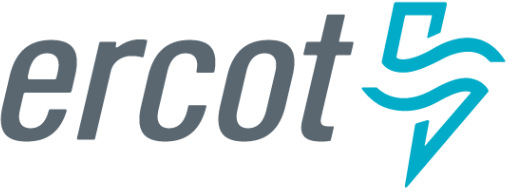 DC Tie DeskContents1.	 Introduction1.1	Purpose1.2	Scope1.3	Roles/Responsibilities2.	General Tasks2.1	System Operator Responsibility and Authority2.2	CommunicationThree-part CommunicationHotline Call CommunicationDispatchVerbal Dispatch InstructionMaster QSEs2.3	NXT Notification Requirement2.4	Suspected Sabotage or Sabotage Events3.	DC Tie Procedures3.1	Approve E-Tags for the SPP DC Ties3.2	Import and Export Limits for the CENACE DC Ties3.3	Approve E-Tags for the CENACE DC Ties3.4	Adjustment of SPP DC Ties3.5	Curtailment for the SPP DC Ties3.6	Adjustment of CENACE DC TiesImportsExports3.7	DC-Tie Trips or DeratesCENACE DC-TiesSPP DC-Ties3.8	Managing Daily Inadvertent Energy for the SPP DC Ties3.9	Managing Daily Inadvertent Energy for Laredo VFT3.10	Managing Daily Inadvertent Energy for Railroad DC Tie3.11	Managing Inadvertent Energy Payback3.12	Loss of E-TaggingLoss of ERCOT E-taggingLoss of DC-Tie Operator E-tagging4.	Emergency Operation4.1	Implement EEA LevelsDC-Ties with Centro Nacional de Control de Energia (CENACE)DC-Ties with Southwest Power Pool (SPP)4.2	Emergency Energy to CENACE4.3	Emergency Condition in the Areas of the CENACE DC-TiesPost-Contingency Overloads on the South DC TiesTransmission Watch Issued for the Rio Grande Valley ImportEmergency Condition within ERCOTEmergency Condition within CENACE4.4	Loss of Primary Control Center Functionality4.5	Restoration of Primary Control Center Functionality4.6	Market NoticesOCNAdvisoryWatchEmergency NoticeNotifications1.	Introduction1.1	PurposeThe ERCOT DC Tie Operator is responsible for energy transactions into and out of the ERCOT Control Area across the asynchronous DC Ties.  These transactions will be implemented in accordance with the North American Electric Reliability Corporation (NERC) Standard and the ERCOT Protocols and operating policies.  The ERCOT Operator will perform schedule confirmation with the applicable interconnected non-ERCOT Control Areas and will coordinate the approval process for NERC E-tags as both the ERCOT Control Area and on behalf of ERCOT TOs.  The ERCOT Operator will also confirm interconnected non-ERCOT Control Area schedule profiles with the DC Tie Operators, who will control the DC Tie to the schedules agreed to by both the designated Reliability Coordinator for the interconnected non-ERCOT Control Area and ERCOT. The ERCOT DC Tie Operator performs his/her job function from the alternate control center and is also responsible for performing the loss of primary control center functionality procedure.1.2	ScopeThe instructions contained in this procedure are limited to those required for the ERCOT DC Tie Desk.  Instructions for other ERCOT control room positions are contained in separate procedures, one for each position.  This procedure does not imply that the duties contained herein are the only duties to be performed by this position.  The individual assigned to this position will be required to follow any other instructions and to perform any other duties as required or requested by appropriate ERCOT supervision.  Although the steps within the procedures are numbered, the numbering is for indexing purposes and are not sequential in nature.  The system operator will determine the sequence of steps, exclude steps, or take any additional actions required to ensure system security based on the information and situational awareness available during both normal and emergency conditions. 2.	General Tasks2.1	System Operator Responsibility and AuthorityProcedure Purpose: To ensure the System Operators know their roles, responsibility, and authority.ERCOT ISO as a Transmission Operator (TOP), the single Balancing Authority (BA), and only Reliability Coordinator (RC) registered within the ERCOT Interconnection shares all information between these roles simultaneously and acts concurrently as a single entity, satisfying coordination between the TOP, BA, and RC.The System Operator (SO) shall, in accordance with NERC Reliability Standards and ERCOT Protocols, have clear decision-making authority to act to address the reliability of its Reliability Coordinator Area by direct actions or by issuing Operating Instructions during both normal and emergency conditions.  These actions shall be taken without delay and  may include shedding of firm load without obtaining approval from higher-level personnel.  The SO on duty is, in accordance with the ERCOT Protocols, Operating Guides, and NERC Reliability Standards, and acting as the Balancing Authority, Transmission Operator, and Reliability Coordinator shall request and receive information required to continually monitor the operating conditions which will assure security and reliability of the ERCOT system.The SO issues Dispatch Instructions / Operating Instructions for the Real-Time operation of Transmission Facilities to a TO and to a QSE for the Real -Time operation of a Resource. The SO shall, on an ERCOT-wide basis, coordinate the ERCOT System Restoration (Black Start) Plan.  The SO shall implement the Black Start Plan and shall direct the reconnection efforts of the islands, established by restoration activities.  The SO shall ensure compliance with the ERCOT Protocols and Operating Guides on identified transfer limits.  The SO receives all specified notifications for the MPs regarding energy transactions (Balanced Schedules), AGC control modes, routine adjustments, and equipment limitations and outages.The SO performs security analyses on a Day Ahead and real-time basis and ensures all Forced Outages are entered into the Outage Scheduler. The SO shall obtain or arrange to provide emergency energy over the DC Tie(s) on behalf of ERCOT.The SO shall issue appropriate OCN’s, AAN’s, Advisories, Watches, and Emergency Notices, and coordinate the reduction or cancellation of clearances, re-dispatch of generation, and request, order, or take other action(s) that the SO determines is necessary to maintain safe and reliable operating conditions on the ERCOT system in accordance with ERCOT Protocols, Operating Guides, and NERC Reliability Standards.  The SO will implement and terminate ERCOT Time Corrections and will determine the need for and implement the operation of a QSE on Constant Frequency Control for loss of ERCOT’s load frequency control system.The SPP DC-Tie processes, procedures, or plans that support or affect SPP shall be reviewed at least once every 3 years and updated if needed.  These would include any DC-Tie procedures, inadvertent energy procedures, and emergency procedures.2.2	CommunicationProcedure Purpose:  To ensure proper communication is used to reduce the possibility of miscommunication that could lead to action or inaction harmful to the reliability of the grid.2.3	NXT Notification Requirements Procedure Purpose:  To ensure the operator stays current using the system and to ensure system is tested.2.4	Suspected Sabotage or Sabotage Events Procedure Purpose:  To be aware of cyber intrusions and communicate concerning activity and any unusual occurrences.3.	DC Tie Procedures3.1	Approve E-Tags for the SPP DC TiesProcedure Purpose: An E-Tag received in the OATI WebTrans regarding DC Tie flows into or out of ERCOT will be validated for accuracy.3.2	Import and Export Limits for the CENACE DC Ties	Procedure Purpose: To confirm the import and export limits of the CENACE DC Ties to ensure Reliability of the ERCOT Interconnection.3.3	Approve E-Tags for the CENACE DC TiesProcedure Purpose: An E-Tag received in the OATI WebTrans regarding DC Tie flows into or out of ERCOT will be validated for accuracy.3.4	Adjustment of SPP DC TiesProcedure Purpose: The process to approve or deny adjustments to E-Tags.3.5	Curtailment for the SPP DC TiesProcedure Purpose: The process to curtail E-Tags for the SPP DC Ties for reliability purposes or DC-Tie trips.3.6	Adjustment of CENACE DC TiesProcedure Purpose: The process to approve or deny adjustments to E-Tags.3.7	DC Tie Trips or DeratesProcedure Purpose: The process when a DC Ties trip or is de-rated.3.8	Managing Daily Inadvertent Energy for the SPP DC TiesProcedure Purpose: To track any difference between the schedule net interchange and the actual net interchange.3.9	Managing Daily Inadvertent Energy for the Laredo VFTProcedure Purpose: To track any difference between the schedule net interchange and the actual net interchange.3.10	Managing Daily Inadvertent Energy for the Railroad TieProcedure Purpose: To track any difference between the schedule net interchange and the actual net interchange.3.11	Managing Inadvertent Energy PaybackProcedure Purpose: To provide communication contacts and information prior to starting and ending inadvertent payback. 3.12	Loss of E-TaggingProcedure Purpose: Contingency plan for loss of E-tagging capability.4.	Emergency Operation4.1	Implement EEA Levels Procedure Purpose: Steps to perform when ERCOT declares Energy Emergency Alert (EEA). 4.2	Emergency Energy to CENACEProcedure Purpose: Provide Emergency Energy to CENACE across the DC Ties.4.3	Emergency Condition in the Areas of the CENACE DC TiesProcedure Purpose: The process to curtail E-Tags for the CENACE Ties and request emergency energy, if needed.4.4	Loss of Primary Control Center FunctionalityProcedure Purpose: Provide instructions for responding to conditions that cause the primary control center to become inoperable or uninhabitable while continuing to meet its obligations with regard to the reliable operations of the ERCOT system and ensuring the safety of control center personnel.4.5	Restoration of Primary Control Center FunctionalityProcedure Purpose: To be performed once additional staff has reported to the alternate Control Center and Grid can return to normal operations.4.6	Market NotificationsProcedure Purpose: Guidelines for issuing Emergency Conditions and the four possible levels: Operating Condition Notices (OCN), Advisories, Watches, and Emergency Notices.Document ControlPreparationManual Change HistoryProtocol Reference6.5.1.16.5.1.2(3)6.5.26.5.3(1)Guide Reference4.5.2(1)NERC StandardVersion: 1 Revision: 5Effective Date:  July 1, 2020Protocol Reference6.5.7.8Guide Reference3.1.3NERC StandardCOM-002-4R5, R7Version: 1 Revision: 6Effective Date:  December 31, 2021StepActionThree-Part CommunicationThree-Part CommunicationNOTEOperating Instructions and Dispatch Instructions are synonymous, and both require ‘three-part communication’.Refer to the Communications Protocols document for requirements.1When issuing Operating Instructions, use three-part communication:Issue the Operating InstructionReceive a correct repeat backGive an acknowledgement2Many scripts have been placed throughout the procedures as a reminder for the three-part communication.  However, a script cannot be provided for every scenario.  Effective three-part communication skills are mandatory.Hotline Call CommunicationHotline Call Communication1When making Hotline calls, ensure one TO/QSE repeats back the message.IF:Time and circumstances allow;THEN:Review the Consortium hotline attendance report to verify all TOs/QSEs were in attendanceContact the TO/QSE using their OPX line or LD line to provide them with the messageInquire why they were not on the Hotline callOpen a Help ticket if ERCOT’s Telecommunications department is needed to investigate.LOGLog all actions.Master QSEMaster QSE1Issue the VDI to the Master QSE of a Generation Resource that has been split to function as two or more Split Generation Resources as deemed necessary by ERCOT to effectuate actions for the total Generation Resource for instances when electronic Dispatch Instructions are not feasible.LOGLog all actions.Protocol ReferenceGuide ReferenceNERC StandardVersion: 1 Revision: 5Effective Date:  March 31, 2017StepActionBeginningof eachShiftLog into the Taylor NXT Communicator Emergency Notification System (ENS) at the beginning of each shift, UNLESS:TaylorENS is unavailableNotified by Telecommunications/Help Desk/Shift Supervisor of maintenance, etc.Testing Non-Routinely used TelecommunicationsRefer to Desktop Guide Common to Multiple Desks Section 2.8, Notify Help Desk immediately if unable to log into the NXT Communicator and request immediate assistance.NXTTestOn the first weekend of each month, between the hours of 0800-2200:Coordinate the actual test time with the Shift Supervisor if he instructs you to proceed,Test NXT Communicator by activating the “SO ENS Test” scenario,  If any issues are found, open help ticket and cc: “shiftsupv”,Make log entry.Protocol ReferenceGuide ReferenceNERC StandardVersion: 1 Revision: 0Effective Date:  March 1, 2022StepActionERCOTEventRefer to Cyber Intrusion Guide and Cyber Security Incident Response Plan located in procedure binder.IF:Unusual system behavior is observed;THEN:Notify Shift SupervisorEntityEventIF:A TO or QSE reports an act of  suspected sabotage or a sabotage event, including cyber;THEN:Notify Shift SupervisorProtocol Reference4.4.44.4.4.14.4.4.2Guide Reference2.1(4)(e)NERC StandardINT-006-5 R1, R1.1, R2, R4, R5, R5.1, R5.2, R5.3, R5.4, R5.5INT-009-3R3Version:  1Revision:  33Effective Date: December 30, 2022StepStepActionActionNOTENOTEAEP TOP located in Ohio is the DC Tie Operator (AEP DC TIE) for the DC_E (East tie) and DC_N (North tie)If either DC Tie is over-scheduled, contact the SPP Operator (SPP RTBM)  AEP TOP located in Ohio is the DC Tie Operator (AEP DC TIE) for the DC_E (East tie) and DC_N (North tie)If either DC Tie is over-scheduled, contact the SPP Operator (SPP RTBM)  NOTENOTEERCOT has analyzed the ramping capability of its Interconnection and is capable of ramping at a greater rate than the maximum ramp rate schedule on any of the DC-Ties.ERCOT has analyzed the ramping capability of its Interconnection and is capable of ramping at a greater rate than the maximum ramp rate schedule on any of the DC-Ties.NOTENOTETiming requirements can be found in NERC Standard INT-006-5 Attachment 1, the OATI software incorporates these timing requirements into the tool and actions cannot be taken outside the timing requirements. Timing requirements can be found in NERC Standard INT-006-5 Attachment 1, the OATI software incorporates these timing requirements into the tool and actions cannot be taken outside the timing requirements. 11Automatic validation in WebTrans for each new or updated E-Tag will display ‘pass’ or ‘fail’.  The criteria used to automatically validate E-Tags is:ERCOT Market Information field must have QSE informationTSP (Transmission Service Provider) must have ERCO specified in the Physical PathTag Transaction Type must not be a Dynamic ScheduleIF:Either of the above validations fail; THEN:The E-Tag will be automatically denied. IF:You feel an E-Tag failed validation erroneously; THEN:Go to the list of approved ERCOT Registered QSE’s at the following website:  https://wiki.ercot.com/pages/viewpageattachments.action?pageId=186982491Select “View” of the most recent post of “ERCOT QSE DC Tie Scheduling List” to view the ERCOT Registered QSE’s.,  IF:The QSE name is on the list but was denied by WebTrans; THEN:Approve the E-Tag and inform the ERCOT help desk and OATI help desk if needed.WebTrans Reference Display:Validation > Tag Validation MonitorAutomatic validation in WebTrans for each new or updated E-Tag will display ‘pass’ or ‘fail’.  The criteria used to automatically validate E-Tags is:ERCOT Market Information field must have QSE informationTSP (Transmission Service Provider) must have ERCO specified in the Physical PathTag Transaction Type must not be a Dynamic ScheduleIF:Either of the above validations fail; THEN:The E-Tag will be automatically denied. IF:You feel an E-Tag failed validation erroneously; THEN:Go to the list of approved ERCOT Registered QSE’s at the following website:  https://wiki.ercot.com/pages/viewpageattachments.action?pageId=186982491Select “View” of the most recent post of “ERCOT QSE DC Tie Scheduling List” to view the ERCOT Registered QSE’s.,  IF:The QSE name is on the list but was denied by WebTrans; THEN:Approve the E-Tag and inform the ERCOT help desk and OATI help desk if needed.WebTrans Reference Display:Validation > Tag Validation Monitor22When a New or Updated E-Tag is received in  WebTrans system:Manually validate the following:Contact Information must be the QSE information and not ERCOT“ERCO” must not be listed as a PSE in Tag Information“ERCO” must not be listed as a PSE in the Physical PathTime Zone should be CS (central standard), CD (central daylight) or CP (central prevailing) during time change“Transaction type” must be “Energy or Normal”“ERCOT-E” or “ERCOT-N” must be selected for the correct POR (Point-of-Receipt) or POD (Point of Delivery) in the Physical Path  “ERCOT-E” or “ERCOT-N” must be selected for the correct POR (Point-of-Receipt) or POD (Point of Delivery) on the ERCO TSP RowDo not allow same tie on the same row for the POR and POD, example: “ERCOTN to “ERCOTN”  There are no losses (MW) in the ERCOT Control Area.  This would be either to or from SPP as shown on the “Energy and Transmission Profiles” section, loss accounting may be blank, financial, or in-kind for ERCOT Tags are permitted to be submitted within the COP time frame (up to seven days in advance), but a separate tag for each day must be submitted and the Start Time and Stop Time MUST NOT cross the midnight hourIf ERCOT is the sink BA, it is our responsibility to ensure FERC is cc’d on the e-Tag.If Tag comes in with a Late status, deny the Tag (unless it is a curtailment).IF:Any of the above information is incorrect; THEN:Deny the E-Tag, otherwise proceed below.IF:An E-Tag is received for a time period when the DC-Tie will be unavailable; THEN:Deny the E-Tag.IF:One or more E-Tags are submitted that will cause the DC Tie to be overscheduled;THEN:Contact SPP Tariff (SPP Tariff) approximately 30 minutes prior to the schedule start time to ensure they also see the over-schedule; they will take action to correct the over-schedule.  If the correction is not in place by 20 minutes before the over-schedule will occur, ERCOT will curtail the E-Tag to zero (0) based on the criteria of “Last in – First out” until the over schedule is alleviated.IF:ERCOT curtails an E-Tag due to an over-schedule that was not corrected in time; THEN:Contact the source/sink control area to ensure the curtailment will be implemented as soon as possible.  WebTrans Reference Displays: Scheduling>Interchange>BTF CheckoutWhen a New or Updated E-Tag is received in  WebTrans system:Manually validate the following:Contact Information must be the QSE information and not ERCOT“ERCO” must not be listed as a PSE in Tag Information“ERCO” must not be listed as a PSE in the Physical PathTime Zone should be CS (central standard), CD (central daylight) or CP (central prevailing) during time change“Transaction type” must be “Energy or Normal”“ERCOT-E” or “ERCOT-N” must be selected for the correct POR (Point-of-Receipt) or POD (Point of Delivery) in the Physical Path  “ERCOT-E” or “ERCOT-N” must be selected for the correct POR (Point-of-Receipt) or POD (Point of Delivery) on the ERCO TSP RowDo not allow same tie on the same row for the POR and POD, example: “ERCOTN to “ERCOTN”  There are no losses (MW) in the ERCOT Control Area.  This would be either to or from SPP as shown on the “Energy and Transmission Profiles” section, loss accounting may be blank, financial, or in-kind for ERCOT Tags are permitted to be submitted within the COP time frame (up to seven days in advance), but a separate tag for each day must be submitted and the Start Time and Stop Time MUST NOT cross the midnight hourIf ERCOT is the sink BA, it is our responsibility to ensure FERC is cc’d on the e-Tag.If Tag comes in with a Late status, deny the Tag (unless it is a curtailment).IF:Any of the above information is incorrect; THEN:Deny the E-Tag, otherwise proceed below.IF:An E-Tag is received for a time period when the DC-Tie will be unavailable; THEN:Deny the E-Tag.IF:One or more E-Tags are submitted that will cause the DC Tie to be overscheduled;THEN:Contact SPP Tariff (SPP Tariff) approximately 30 minutes prior to the schedule start time to ensure they also see the over-schedule; they will take action to correct the over-schedule.  If the correction is not in place by 20 minutes before the over-schedule will occur, ERCOT will curtail the E-Tag to zero (0) based on the criteria of “Last in – First out” until the over schedule is alleviated.IF:ERCOT curtails an E-Tag due to an over-schedule that was not corrected in time; THEN:Contact the source/sink control area to ensure the curtailment will be implemented as soon as possible.  WebTrans Reference Displays: Scheduling>Interchange>BTF CheckoutNOTENOTEIf verification needs to be made in the current day HRUC will be used unless it is a current hour tag. If verification needs to be made for the next day DRUC will be used.If verification needs to be made in the current day HRUC will be used unless it is a current hour tag. If verification needs to be made for the next day DRUC will be used.NOTENOTEWebtrans and MMS (MOI) utilize a different sign convention (positive and negative numbers) between the two systems.OATI:(-) Imports (+) ExportsMMS: (+) Imports (-) ExportsWebtrans and MMS (MOI) utilize a different sign convention (positive and negative numbers) between the two systems.OATI:(-) Imports (+) ExportsMMS: (+) Imports (-) ExportsCOP           E-TagsCOP           E-TagsREVIEW REFERENCE DISPLAY:Market Operation>Reliability Unit Commitment> HRUC Displays> DSI Displays> DSI Data Processes> DSI DC Tie Schedule Market Operation>Reliability Unit Commitment> HRUC Displays> DSI Displays> External Input Data> MI COPVerify that E-tags are being imported into the MMS by going to the MI COP display and filter ‘ERCOT’ as the QSE name.REVIEW REFERENCE DISPLAY:Market Operation>Reliability Unit Commitment> HRUC Displays> DSI Displays> DSI Data Processes> DSI DC Tie Schedule Market Operation>Reliability Unit Commitment> HRUC Displays> DSI Displays> External Input Data> MI COPVerify that E-tags are being imported into the MMS by going to the MI COP display and filter ‘ERCOT’ as the QSE name.East HVDC Tie Voltage LimitsEast HVDC Tie Voltage LimitsEast HVDC Tie Voltage LimitsNOTEThe East HVDC tie has voltage limits depending on the tie condition.See Desktop Guide Transmission Desk 2.19The East HVDC tie has voltage limits depending on the tie condition.See Desktop Guide Transmission Desk 2.191WHEN:Notified by AEP TOP that Reactors have been placed in/out of service on the East DC tieTHEN:Notify the Transmission desk operatorWHEN:Notified by AEP TOP that Reactors have been placed in/out of service on the East DC tieTHEN:Notify the Transmission desk operatorLOGLog all actions.Log all actions.Protocol Reference4.4.4Guide ReferenceNERC StandardVersion:  1Revision: 17Effective Date:  December 31, 2020StepActionNOTEStudies are required to set import/export limits between CENACE and ERCOT based on system conditions for commercial and emergency operations.  ERCOT will conduct studies in different time horizons including but not limited to seasonal (winter and summer peaks), Day-Ahead and real-time as needed. Operations Support group will calculate daily import/export transfer advisory limits for the Railroad and Laredo VFT. Revised Day-Ahead import and export advisory limits for the Railroad and Laredo VFT will be posted on the “Transmission Limits to Be Monitored” on the ERCOT Website at approximately 1700 in the Day-Ahead.ERCOT Website>Data Products>GRID>Transmission>Generic Transmission LimitsIf the limits are not posted, notify the Operations Support Engineer.Adjustment PeriodThe Adjustment Period is for each Operating Hour, the time between 1800 in the Day-Ahead up to the start of the hour before that Operating Hour.  1Once the DC-Tie revised limits for next day are received and prior to the start of the 1800 Day-Ahead Adjustment Period, check the sum of the E-Tags to ensure the export limits are not exceeded on any of the CENACE DC-Tie.IF:The sum of the E Tags exceeds the revised import or export limit on any CENACE DC Tie, THEN:Anytime an approved E-Tag is curtailed or adjusted by ERCOT a DC Tie Curtailment Notice (DCTCN) must be posted on the ERCOT Website.ERCOT will curtail the E-Tag based on the criteria of “Last in – First out” in real time as needed to maintain reliability.2IF:A new E-Tag is received in the Adjustment Period or Operating Hour which creates an exceedance of the physical capacity on any CENACE DC-Tie, THEN:Deny the E-Tag.   Protocol Reference4.4.44.4.4.14.4.4.2(1)Guide Reference2.1(4)(e)NERC StandardINT-006-5 R1, R1.1, R2, R4, R5, R5.1, R5.2, R5.3, R5.4, R5.5INT-009-3R3Version:  1Revision:  37Effective Date:  December 30, 2022StepActionNOTEAEP TO in Corpus Christi is the DC Tie Operator (AEP TO) for the DC_L (Laredo VFT)ONCOR TO in Dallas is the DC Tie Operator (ONCOR DC TIE) for the DC_R (Railroad DC Tie)All communications will be with the DC-Tie Operator, and they will communicate with CENACENOTEERCOT will not allow an E-Tag to flow from CENACE to SPP or from SPP to CENACE.  This will require two separate E-Tags.  E-Tags are not calculated in our ACE equation, DC Tie schedules are seen by our EMMS as a generator (import) or load (export).NOTEERCOT has analyzed the ramping capability of its Interconnection and is capable of ramping at a greater rate than the maximum ramp rate schedule on any of the DC TiesThe Railroad DC Tie has a 15 MW minimum flow requirement when E-Tags are scheduledApproximately one hour before start of schedule, notify the ERCOT Transmission & Security Operator with scheduled MW, Tie and direction of flow and duration.NOTETiming requirements can be found in NERC Standard INT-006-5 Attachment 1, the OATI software incorporates these timing requirements into the tool and actions cannot be taken outside the timing requirements. 1 Automatic validation in WebTrans for each new or updated E-Tag will display ‘pass’ or ‘fail’.  The criteria ERCOT uses to validate E-Tags is:ERCOT Market Information fields must have QSE informationTSP (Transmission Service Provider) must have ERCO, and CEN specified in the Physical PathTag Transaction Type must not be a Dynamic ScheduleIf either of the above validations fail, the E-Tag will be automatically denied. If you believe an E-Tag failed validation erroneously, the list of approved ERCOT Registered QSE’s can be found at the following website:https://wiki.ercot.com/pages/viewpageattachments.action?pageId=186982491Select “View” of the most recent post of “ERCOT QSE DC Tie Scheduling List” to view the ERCOT Registered QSE’s.  If the QSE name is on the list but was denied by WebTrans, approve the E-Tag, and inform the ERCOT help desk and OATI help desk if needed.Another point of reference is to view the “QSE Contracts” in WebTrans.  Each QSE is associated with each DC-Tie individually.WebTrans Reference Display:Tag Validation SummaryData>QSE Contracts2When a New or Updated E-Tag is received in the WebTrans system:Manually validate the following:PSE Contact Information must be the QSE information and not ERCOT“ERCO” must not be listed as a PSE in the Tag Information“ERCO” must not be listed as a PSE in the Physical PathTime Zone should be CS (central standard), CD (central daylight) or CP (central prevailing) during time change“Transaction type” must be “Energy or Normal”ERCO, AEPT and CEN must be included as the TSP (Transmission Service Provider) in the Physical Path and ERCO as a Scheduling Entity on the AEPT TSP row in the Physical Path for DC_LERCO, ONC and CEN must be included as the TSP in the Physical Path and ERCO as a Scheduling Entity on the ONC TSP row in the Physical Path for the DC_RERCOT and CFE/CEN must be listed as the Source and Sink under POR (Point-of-Receipt) and POD (Point of Delivery).There are no losses (MW) in the ERCOT Control Area.  This should be to or from AEPT or ONC as shown on the “Energy and Transmission Profiles” section, loss accounting may be blank, financial, or in-kind for ERCOTA separate tag for each day must be submitted and the Start Time and Stop Time MUST NOT cross the midnight hourIf Tag comes in with a Late status, deny the Tag (unless it is a curtailment)The sum of E-Tags is submitted that will cause the DC Tie to exceed the physical capacity for the tieThe Railroad DC Tie has a 15 MW minimum flow requirement.  Ensure the net of the E-Tags are not less than 15 MWOnly ERCO and CEN are allowed as BA in the Physical Path, IF:Any of the above information is incorrect on the E-Tag; THEN:Deny the E-Tag.IF:An E-Tag is denied due to another entity other than ERCO or CEN as BA in the Physical Path; THEN:Post the appropriate Preformatted DCTCN Notice to the ERCOT Website andUse the canned message,Send email to SysOpsMgrs to coordinate a Market Notice.WebTrans Reference Displays:Scheduling>Interchange>BTF Checkout3The ramp rate for DC_R will be 50 MW per minute due to reactive issues on the CENACE side.  DC_L has no ramp limitations. Ramp Duration should be filled out on DC_R E-Tags onlyDeny any Railroad DC-Tie E-Tag that does not have a ramp duration entered.DC_L ramp duration can remain blank which is the default for a 10-minute ramp.NOTEWebtrans and MMS (MOI) utilize a different sign convention (positive and negative numbers) between the two systems.WebTrans:(-) Imports (+) ExportsMMS: (+) Imports (-) ExportsCOP         E-TagsREVIEW REFERENCE DISPLAY:Market Operation>Reliability Unit Commitment> HRUC Displays> DSI Displays> DSI Data Processes> DSI DC Tie Schedule Market Operation>Reliability Unit Commitment> HRUC Displays> DSI Displays> External Input Data> MI COPVerify that E-tags are being imported into the MMS by going to the MI COP display and filter ‘ERCOT’ as the QSE nameProtocol ReferenceGuide Reference2.8NERC StandardVersion:  1Revision:  6Effective Date:  April 29, 2016StepActionNOTEE-Tag adjustments must be in an “Approved” or “Implemented” status to be calculated into the net scheduled interchange.1IF:The net schedule interchange value changes intra-hour, andRequested by SPP;THEN:Checkout the net scheduled interchange value for each SPP DC Tie (DC_E/DC_N) affected by E-Tag adjustments.WebTrans Reference Display:Realtime Summary Protocol Reference4.4.4Guide ReferenceNERC StandardINT-006-5R3, R3.1IRO-006-5R1Version:  1Revision:  9Effective Date:  March 1, 2022StepActionNOTECurtailments are customarily scheduled for one hour at a time.  Therefore, a curtailment that occurs several hours in a row may require that this procedure be repeated hourlyIf a system operator in a non-ERCOT Control Area requests curtailment of a DC Tie Schedule due to an actual or anticipated emergency in its Control Area, ERCOT may curtail the DC Tie Schedule.  If the DC Tie Schedule is curtailed, ERCOT shall post a DC Tie Curtailment Notice to the ERCOT Website as soon as practicableSPP may make curtailments for Transmission Loading Relief (TLR) on their system.1IF:A curtailment alarm is received in WebTrans, AND complying with the request will NOT put ERCOT in an unreliable state (such as EEA or IROL exceedance);THEN:Approve the E-Tag curtailment.IF:A curtailment alarm is received in WebTrans, AND complying with the request WILL put ERCOT in an unreliable state (such as EEA or IROL exceedance);THEN:Deny the E-Tag, stating the reason on the tag, ANDCall SPP RC and provide reliability reason for denying the request within 10 minutes. Webtrans Reference Displays: Tag Validation SummaryTag Approval Monitor2IF:A QSE or SPP requests ERCOT to make an E-Tag change for them, either a curtailment or adjustment, THEN:Curtail the E-Tag to 0 (zero).NOTEE-Tag curtailments must be in an “Approved” or “Implemented” status to be calculated into the net scheduled interchange.3IF:The net schedule interchange value changes intra-hour, andRequested by the SPP Operator, THEN:Checkout the net scheduled interchange value for each SPP DC Tie affected by E-Tag curtailments.WebTrans Reference Display:Realtime SummaryProtocol Reference4.4.4Guide Reference2.8NERC StandardVersion:  1Revision:  14Effective Date:  December 31, 2020StepActionImportsImportsNOTEE-Tag adjustments must be in an “Approved” or “Implemented” status to be calculated into the net scheduled interchange.NOTEIf a system operator in a non-ERCOT Control Area requests curtailment of a DC Tie Schedule due to an actual or anticipated emergency in its Control Area, ERCOT may curtail the DC Tie Schedule.  If the DC Tie Schedule is curtailed, ERCOT shall post a DC Tie Curtailment Notice to the ERCOT Website as soon as practicable.1IF requested by either DC Tie Operator, AEP TO or ONCOR TO (ONCOR DC TIE), checkout the net scheduled interchange value for each CENACE DC Tie affected by E-Tag adjustments.WebTrans Reference Display:Realtime SummaryExportsExports1IF:The adjustment causes the sum of the E-Tags to exceed the physical capacity export limit on any CENACE DC-Tie, THEN:Deny the E-Tag adjustment.2Notify the ERCOT Transmission & Security Operator when E-Tag Net Export adjustments are greater than 100 MW during the Adjustment Period.NOTEE-Tag adjustments must be in an “Approved” or “Implemented” status to be calculated into the net scheduled interchange.NOTEIf a system operator in a non-ERCOT Control Area requests curtailment of a DC Tie Schedule due to an actual or anticipated emergency in its Control Area, ERCOT may curtail the DC Tie Schedule.  If the DC Tie Schedule is curtailed, ERCOT shall post a DC Tie Curtailment Notice to the ERCOT Website as soon as practicable.3IF requested by either DC Tie Operator, AEP TO or ONCOR DC Tie, checkout the net scheduled interchange value for each CENACE DC Tie affected by E-Tag adjustments.WebTrans Reference Display:Realtime SummaryPost-Contingency OverloadsPost-Contingency OverloadsNOTEDC Tie Load shall neither be curtailed during the Adjustment Period, nor for more than one hour at a time, except for the purpose of maintaining reliability.1IF:If requested by the Transmission Operator to curtail a South DC-Tie to a specific MW amount to resolve a post-contingency overload.THEN:Notify the appropriate DC Tie Operator, AEP TO or ONCOR DC TIE to ramp the Tie to the specific MW amount given from the Transmission Operator.Curtail the appropriate South DC Tie to the requested MW amount given from the Transmission Operator. ERCOT will curtail the E-Tag based on the criteria of “Last in – First out”.Post the appropriate Preformatted DCTCN Notice to the ERCOT Website andUse the canned message,Cancel MessageWHEN:A South DC-Tie specific MW amount to resolve a post-contingency overload is no longer needed; THEN:Cancel DCTCN ERCOT Website posting messageProtocol Reference4.4.4Guide Reference10.1(2)NERC StandardVersion:  1Revision:  18Effective Date: December 31, 2020 StepActionCENACE DC TiesCENACE DC Ties1IF:Any of the CENACE DC Ties trip,THEN: ERCOT will have the responsibility to curtail the E-Tags.  Curtail the E-Tags for the Tie that tripped (see Desktop Guide DC Tie Desk Section 2.3 or 2.4).Post the appropriate Preformatted DCTCN Notice to the ERCOT WebsiteUse the canned message2Once the DC Tie that tripped is operational, re-load the curtailed E-Tag(s), if applicable:Re-load curtailed E-Tag(s) (see Desktop Guide DC Tie Desk Section 2.5),Cancel DCTCN ERCOT Website posting messageNotify the appropriate DC Tie Operator. 3IF:The re-loaded E-Tag(s) go passive deny because CENACE or DC Tie Operator did not approve the E-Tag(s) in the allotted time;THEN:Re-load the E-Tag(s) again, ANDNotify the appropriate DC Tie Operator.If reload fails, the second time stop trying and keep tag curtailed.PostMessageWHEN:The Railroad or Laredo DC Tie trips;THEN:Post message on the ERCOT Website,Use the canned message, End time will be unknown, put through the end of the dayCancel MessageWHEN:The DC Tie returns to service; THEN:Cancel messageCENACE DC Tie DeratesCENACE DC Tie DeratesPostMessageIF:Notified that any of the CENACE DC Ties are temporally derated;THEN:Post message on the ERCOT Website;Select Create Freeform Notice,Operational Information,Low priority,Public. Typical ERCOT Website Posting: “ERCOT has been notified that the [TIE] DC Tie has been derated to [AMOUNT] MW Import/Export due to [REASON] until further notice.”Cancel MessageWHEN:Tie returned to normal service; THEN:Cancel DCTCN ERCOT Website posting messageSPP DC TIESSPP DC TIES1IF:Any of the SPP DC Ties trip,THEN: SPP has the responsibility to curtail the E-Tags. PostMessageWHEN:The East or North DC Tie trips;THEN:Post message on the ERCOT Website,Use the canned message, End time will be unknown, put through the end of the dayCancel MessageWHEN:Tie returned to service; THEN:Cancel messageSPP DC Tie DeratesSPP DC Tie DeratesPostMessageIF:Notified that any of the SPP DC Ties are temporally derated;THEN:Post message on the ERCOT Website;Select Create Freeform Notice,Operational Information,Low priority,Public.Typical ERCOT Website Posting: “ERCOT has been notified that the [TIE] DC Tie has been derated to [AMOUNT] MW Import/Export due to [REASON] until further notice.”Cancel MessageWHEN:Tie returned to normal service; THEN:Cancel messageProtocol Reference6.5.4(1)Guide Reference2.2.1(3)(c)(i)2.8(1) & (3)NERC StandardVersion:  1Revision:  17Effective Date:  April 1, 2021StepActionMonitorMonitor the flows on the DC-Ties to ensure the Ties are ramping appropriately and match the net schedules.NOTEIf the proper information is not listed when an E-Tag is created and submitted, the E-Tag may not be displayed correctly in all WebTrans displays.  Examples include but are not limited to a PSE not using the proper POR/POD in the Physical Path (ERCOT-E or ERCOT-N). NOTEDue to the DC_N deadband issue, if the net schedule on the North DC Tie is less than 22 MW, the DC Tie will go to 0.  The DC-Tie will ramp back up when scheduled above 22 MW. 1Before the start of the hour, confirm the net-scheduled value for each DC Tie with the SPP Operator (SPP RTBM).  If there is a discrepancy, go over each. E-Tag ID and MW amount for the affected DC Tie(s).If an E-Tag cannot be seen in WebTrans OR by the DC Tie Operator, work to resolve the problem OR ensure the E-Tag is curtailed to zero (0).WebTrans Reference Displays:Scheduling>QSE SummaryScheduling>Interchange>BTF Display2Check out the Actual SCADA data values for the previous hour with the SPP  Operator (SPP RTBM) for each DC Tie:If ERCOTs actual values are different from SPPs actual values by less than 10MWH, override the actual value in the WebTrans system.If ERCOTs actual values are different from SPPs actual values by 10MWH or more and the reason is known (database load, loss of ICCP, etc.), override the actual value in the WebTrans system. Log the appropriate information.If ERCOTs actual values are different from SPPs actual values by 10MWH or more and the reason is unknown; contact the DC Tie Operator and have them investigation.  Log the appropriate information Open Help Desk for GMS Support to investigate. WebTrans Reference Displays:Scheduling>Inadvertent>Tie DataScheduling>Interchange>ATF Checkout3After midnight, each day, check out the total scheduled and actual values for each DC Tie with the SPP Operator (SPP RTBM):  IF:Both parties agree on the Scheduled In and Out values and on the Actual In and Out values;THEN:Prepare report for both the DC_E and DC_NSelect “[Tie name]” on the CA/UDI InterfaceSelect “Schedule” on the “Checkout” dropdown Check the bottom box on the totals row in Column SCClick the “Apply Checkout” buttonProceed to Step 5.WebTrans Reference Display:Scheduling>Interchange>ATF 4If there is a disagreement on the total scheduled and/or actual values with the SPP Operator, verify the values for each hour as necessary to find the discrepancy.  An effort should be made to work out all discrepancies If the discrepancy is with the scheduled values, email an Excel copy of the WebTrans Interchange Report display to check their information against ERCOT’s.Check the box in Column SC for each hour that ERCOT is in agreement with the SPP Operator for the scheduled value.Leave the box unchecked in Column SC for each hour where there is a discrepancy with a scheduled value, and it cannot be worked out with the SPP OperatorClick the “Apply Checkout” button.If asked to change a scheduled value, log the appropriate information, and send email to shiftsupv@ercot.com.If the discrepancy is with an actual value, change it to the SPPs value.WebTrans Reference Displays:Scheduling>Interchange>ATFScheduling>Inadvertent>Tie Data5IF: Inadvertent is > 22 MW in either direction and the deadband is not the reason;THEN:Make a log entry explaining the issue.6Create an Excel file (Export As Shown) for each the DC_N and DC_E and email it to the following (see Desktop Guide DC Tie Desk Section 2.9):SPP DC-Tie InadvertentProtocol Reference4.4.4Guide Reference2.2.1(3)(c)(i)2.8(1) & (3)NERC StandardVersion:  1Revision:  15Effective Date:  April 1, 2021StepActionMonitorMonitor the flows on the DC-Ties to ensure the Ties are ramping appropriately and match the net schedules.NOTEIf the proper information is not listed when an E-Tag is created and submitted, the E-Tag may not be displayed correctly in all WebTrans displays.  Examples include but are not limited to a PSE not using the proper POR/POD in the Physical Path (LAR_VFT). 1Before the start of the hour, confirm the net-scheduled value for each DC Tie with the DC Tie Operator (AEP TO).  If there is a discrepancy, go over each E-Tag ID and MW amount for the affected DC Tie(s).If an E-Tag cannot be seen in WebTrans OR by the DC Tie Operator, work to resolve the problem OR ensure the E-Tag is curtailed to zero (0).WebTrans Reference Displays:Scheduling>QSE SummaryScheduling>BTF Display2Check out the Actual SCADA data values for the previous hour with the DC Tie Operator (AEP TO) for each DC Tie.If ERCOT’s actual values are different from the DC Tie Operator’s actual values by less than 10 MWH, overwrite the actual value in the WebTrans system with a whole number.If ERCOT’s actual values are different from the DC Tie Operator’s actual values by 10 MWH or more and the reason is known (database load, loss of ICCP, etc.), overwrite the actual value in the WebTrans system. Log the appropriate information.If ERCOT’s actual values are different from the DC Tie Operator’s actual values by 10 MWH or more and the reason is unknown; ERCOT and the DC Tie Operator will initiate an investigation.  Log the appropriate information (time, date, total MW difference, DC Tie, name of the DC Tie Operator and any other relevant information).  Open an ERCOT Help Desk ticket for GMS Support to investigate problems with the meter information and notify Shift Supervisor. WebTrans Reference Displays:Scheduling>Inadvertent>Tie DataScheduling>Interchange>ATF Checkout3After midnight, each day, check out the total scheduled and actual values for each DC Tie with the DC Tie Operator, AEP TO:  IF:Both parties agree on the Scheduled In and Out values and on the Actual In and Out values;THEN:Prepare report for the DC_LSelect “[Tie name]” on the CA/UDI InterfaceSelect “Schedule” on the “Checkout” dropdown Check the bottom box on the totals row in Column SCClick the “Apply Checkout” buttonProceed to Step 5.WebTrans Reference Display:Scheduling>Interchange>ATF Checkout4If there is a disagreement on the total scheduled and/or actual values with the DC Tie Operator, verify the values for each hour as necessary to find the discrepancy.  An effort should be made to work out all discrepancies. If the discrepancy is with the scheduled values:Check the box in Column SC for each hour that ERCOT is in agreement with the DC Tie Operator for the scheduled value.Leave the box unchecked in Column SC for each hour where there is a discrepancy with a scheduled value, and it cannot be worked out with the DC Tie Operator.  Click the “Apply Checkout” button.Log the appropriate information and send email to shiftsupv@ercot.com.If the discrepancy is with an actual value, change the ERCOT value to match the DC Tie Operator’s value.WebTrans Reference Displays:Scheduling>Interchange>ATF CheckoutScheduling>Inadvertent>Tie Data5Create an Excel file (Export As Shown) for the  DC_L DC Tie and email to the following (see Desktop Guide DC Tie Desk Section 2.9):CFE DC-Tie InadvertentProtocol Reference4.4.4Guide Reference2.2.1(3)(c)(i)2.8(1) & (3)NERC StandardVersion:  1Revision:  10Effective Date:  April 1, 2021StepActionMonitorMonitor the flows on the DC-Ties to ensure the Ties are ramping appropriately and match the net schedules.NOTEIf the proper information is not listed when an E-Tag is created and submitted, the E-Tag may not be displayed correctly in all WebTrans displays.  Examples include but are not limited to a PSE not using the proper POR/POD in the Physical Path (ROAD_DC). 1Before the start of the hour, confirm the net-scheduled value for the DC Tie with the DC Tie Operator, ONCOR DC TIE.  If there is a discrepancy, go over each E-Tag ID and MW amount.If an E-Tag cannot be seen in WebTrans OR by the DC Tie Operator, work to resolve the problem OR ensure the E-Tag is curtailed to zero (0).Anytime an approved E-Tag is curtailed or adjusted by ERCOT a DC Tie Curtailment Notice (DCTCN) must be posted on the ERCOT Website. Use the canned messageWebTrans Reference Displays:Scheduling>QSE SummaryScheduling>BTF Display2Check out the Actual SCADA data values for the previous hour with the DC Tie Operator, ONCOR DC TIE for the Railroad DC Tie.If ERCOT’s actual values are different from the DC Tie Operator’s actual values by less than 10 MWH, overwrite the actual value in the WebTrans system with a whole number.If ERCOT’s actual values are different from the DC Tie Operator’s actual values by 10 MWH or more and the reason is known (database load, loss of ICCP, etc.), overwrite the actual value in the WebTrans system. Log the appropriate information.If ERCOT’s actual values are different from the DC Tie Operator’s actual values by 10 MWH or more and the reason is unknown; ERCOT and the DC Tie Operator will initiate an investigation.  Log the appropriate information (time, date, total MW difference, DC Tie, name of the DC Tie Operator and any other relevant information).  Open an ERCOT Help Desk ticket for GMS Support to investigate problems with the meter information and notify Shift Supervisor. WebTrans Reference Displays:Scheduling>Inadvertent>Tie DataScheduling>Interchange>ATF Checkout3After midnight, each day, check out the total scheduled and actual values for the Railroad DC Tie with the DC Tie Operator, ONCOR DC TIE:  IF:Both parties agree on the Scheduled In and Out values and on the Actual In and Out values;THEN:Prepare report for the DC_R Select “[Tie name]” on the CA/UDI InterfaceSelect “Schedule” on the “Checkout” dropdown Check the bottom box on the totals row in Column SCClick the “Apply Checkout” buttonProceed to Step 5.WebTrans Reference Display:Scheduling>Interchange>ATF Checkout4If there is a disagreement on the total scheduled and/or actual values with the DC Tie Operator, verify the values for each hour as necessary to find the discrepancy.  An effort should be made to work out all discrepancies. If the discrepancy is with the scheduled values:Check the box in Column SC for each hour that ERCOT is in agreement with the DC Tie Operator for the scheduled value.Leave the box unchecked in Column SC for each hour where there is a discrepancy with a scheduled value, and it cannot be worked out with the DC Tie Operator.  Click the “Apply Checkout” button.Log the appropriate information and send email to shiftsupv@ercot.com.If the discrepancy is with an actual value, change the ERCOT value to match the DC Tie Operator’s value.WebTrans Reference Displays:Scheduling>Interchange>ATF CheckoutScheduling>Inadvertent>Tie Data5Create an Excel file (Export As Shown) for the DC-R Tie and email to the following (see Desktop Guide DC Tie Desk Section 2.9):CENACE DC-Tie InadvertentProtocol ReferenceGuide Reference2.8 (3)NERC StandardVersion:  1Revision:  7Effective Date:  January 1, 2020StepActionNOTEPayback will only be planned when there is room on the DC Tie(s).  Energy schedules of market participants will supersede any inadvertent payback.NOTEWhen inadvertent needs to be paid back in either direction, the ERCOT Operator will receive the payback plan information from the Director Control Room Operations and/or Designee.CENACEDC-TiesPrior to the start of the payback plan, call the appropriate DC Tie Operator and confirm the start time, hourly MW amount, and direction of the payback.  If payback is planned across the DC_L, verify the transmission path (230kV or 138kV)Prior to the Payback plan stopping, call the appropriate entity and confirm the agreed upon stop time.SPPDC-TiesPrior to the start of the payback plan, call the SPP Operator (SPP Tariff) and confirm the start time, hourly MW amount and direction of the paybackProtocol ReferenceGuide ReferenceNERC StandardVersion:  1Revision:  11Effective Date:  December 31, 2020StepActionLoss of ERCOT E-TaggingLoss of ERCOT E-Tagging1If the WebTrans system goes down for an unknown reason (i.e., maintenance), contact the ERCOT Operator at the primary control center to check on their connectivity.  If their system is also down, contact the ERCOT help desk (ERCOT HELPDESK) to see if the issue is on our end.  If issue is not on the ERCOT end, contact the OATI help desk (OATI HELPDESK) to see if the issue is on their end.2Determine the estimated down time, if longer than 30 minutes, notify SPP (SPP Tariff), AEP Corpus (AEP TO), and ONCOR (ONCOR DC TIE).3Post message on the ERCOT Website:Typical ERCOT Website Posting:“The [ERCOT/OATI] E-tagging system is down, and no new schedules will be accepted across the DC Ties at this time”.4No new E-tags will be accepted, only curtailments:Coordinate with SPP (SPP Tariff) and the appropriate DC Tie OperatorNotify Real-Time Operator to determine if SCED needs to be manually executed for curtailments NOTEBefore-the-fact and after-the-fact check outs will not be available5Once the WebTrans system is available, confirm SPP (SPP Tariff), AEP Corpus (AEP TO), and ONCOR (ONCOR DC TIE) have availability.  If available for all parties:Update the ERCOT Website posting by sending a “Notice Cancellation”If curtailments were made while the WebTrans system was down, ensure E-tags are updatedLoss of DC Tie Operator E-TaggingLoss of DC Tie Operator E-TaggingProtocol Reference4.4.46.5.9.4.26.5.9.4.3Guide Reference2.1(3)(f)4.5.3(2)4.5.3.3NERC StandardEOP-011-2R2, R2.1, R2.2, R2.2.3, R2.2.3.1, R2.2.7INT-006-5R1, R2, R3IRO-001-4R1TOP-001-5R2Version:  1Revision:  30Effective Date:  December 31, 2020StepActionTurretPhoneThe DC Tie Operator for the Laredo DC Tie can be reached using the Turret phone button labeled (AEP TO), page 4 The DC Tie Operator for the Railroad DC Tie can be reached using the Turret phone button labeled (ONCOR DC TIE), page 14AEP un-regulated QSE is responsible for assets associated with unregulated retail operations (SQ2, SQ3, and SQ4 sub-QSEs).  The electronic Dispatch Instruction for emergency energy to and from CENACE will be given to this QSE.  They can be reached using the Turret phone button labeled (AEP UNREG QSE), page 4  EEAWhen notified by Hotline that ERCOT has implemented EEA 1, proceed with this procedure.  See Desktop Guide DC Tie Desk Section 2.8 for flow diagram.DC-Ties with Centro Nacional de Control de Energia (CENACE)DC-Ties with Centro Nacional de Control de Energia (CENACE)1This applies to the Laredo VFT:IF:There are export schedules, ORExport inadvertent payback flowing;THEN:Stop the export inadvertent paybackCurtail the export schedules (see Desktop Guide DC Tie Desk Section 2.3 or 2.4)Anytime an approved E-Tag is curtailed or adjusted by ERCOT a DC Tie Curtailment Notice (DCTCN) must be posted on the ERCOT Website. Use the canned messageCONTACT:The DC-Tie Operator (AEP TO)Typical script (use what is applicable):This is ERCOT operator [first and last name].  Due to ERCOTs EEA status:We have curtailed E-Tag(s) [tag number(s)] on the [DC Tie name] and request ramping the Tie(s) accordinglyWe request the inadvertent payback on [DC-Tie] be ramped to zeroWe request you inquire about the availability of emergency energy from CENACE. Please repeat this back to me.  That is correct.  Thank you.”  2This applies to the Railroad DC-Tie:IF:There are export schedules, ORExport inadvertent payback flowing;THEN:Stop the export inadvertent paybackCurtail the export schedules (see Desktop Guide DC Tie Desk Section 2.3 or 2.4)Anytime an approved E-Tag is curtailed or adjusted by ERCOT a DC Tie Curtailment Notice (DCTCN) must be posted on the ERCOT Website. Use the canned messageCONTACT:The DC-Tie Operator (ONCOR DC TIE)Typical script (use what is applicable):This is ERCOT Operator [first and last name].  Due to ERCOTs EEA status:We have curtailed E-Tag(s) [tag number(s)] and request ramping the Tie accordinglyWe request the inadvertent payback be ramped to zeroWe request you inquire about the availability of emergency energy from CENACE. Please repeat this back to me.  That is correct.  Thank you.”  ElectronicDispatchInstructionIF:AEP TO and/or ONCOR DC Tie notifies ERCOT of available emergency energy;THEN:Accept all available emergency energyNotify the Shift SupervisorIssue the electronic Dispatch Instruction as time permitsVerbal Dispatch Instructions [Emergency] MOI displayAEP un-regulated QSE (AEP UNREG QSE):Choose DC Tie tabChoose QAEPS2 for Participant NameChoose DC Tie NameEnter Up-To MW valueChoose PROVIDE EMERGENCY POWER FROM DC TIE – Import for Instruction TypeState “Emergency Energy to ERCOT on [DC Tie(s)] in Other Information, Completion Time can be left blank, if unknown and inserted when completion time is known.(back office will take care of the rest)Click “Send” (do not “Commit to Database”)Notify AEP un-regulated QSE (AEP UNREG QSE) that the electronic Dispatch Instruction has been issued. When issuing a VDI or confirmation, ensure the use of three-part communication.3This applies to the Laredo DC Tie:WHEN:EEA has ended;THEN:Notify the DC-Tie Operator (AEP TO)Typical script (use what is applicable): “This is ERCOT Operator [first and last name].  At [time], ERCOT has ended EEA 1.  Thank you.”CONTACT:The DC-Tie Operator (AEP TO) for the following as appropriate:End emergency energyVerify Completion Time from the Verbal Dispatch Instructions [Emergency] MOI display has a Completion Time entered for the appropriate DC Tie.Reload any E-Tag (see Desktop Guide DC Tie Section 2.5)Cancel DCTCN ERCOT Website posting messageRe-start inadvertent payback4This applies to the Railroad DC-Tie:WHEN:EEA has ended;THEN:Notify the DC-Tie Operator (ONCOR DC TIE)Typical script (use what is applicable): “This is ERCOT Operator [first and last name].  At [time], ERCOT has ended EEA 1.  Thank you.”CONTACT:The DC-Tie Operator (ONCOR DC TIE) for the following as appropriate:End emergency energyVerify Completion Time from the Verbal Dispatch Instructions [Emergency] MOI display has a Completion Time entered for the DC-R Tie.Reload any E-Tag (see Desktop Guide DC Tie Section 2.5)Cancel DCTCN ERCOT Website posting messageRe-start inadvertent paybackLOGLog all actions taken.DC-Ties with Southwest Power Pool (SPP)DC-Ties with Southwest Power Pool (SPP)TurretPhoneSPP Reliability Coordinator can be reached using the Turret phone button labeled (SPP RC), page 2AEP regulated QSE is responsible for assets associated with regulated retail operations (Main and SQ1sub-QSE).  The electronic Dispatch Instruction for emergency energy from SPP will be given to this QSE.  They can be reached using the Turret phone button labeled (AEP REG QSE), page 4NOTEFor any EEA level, only hourly non-firm transmission service is available for the North and East DC Ties. Keep AEP informed so they can make the proper submittals hour to hour.NOTEIf an e-Tag cannot be timely submitted during an Emergency Condition, and energy is available.  The DC Tie Operator may start the flow after approval from the RC’s.  An e-Tag must be submitted after the schedule has physically started for tag approval.1NOTIFY:SPP Reliability Coordinator (SPP RC) of ERCOT’s EEA 1 status:Typical Script to SPP Reliability Coordinator (SPP RC):“This is ERCOT Operator [first and last name].  At [time], ERCOT declared EEA 1”.2IF:There are export E-tags across the DC Ties (does not apply to DC_N schedules which are identified by “OKLA” in the Physical Path on the tag), ORExport inadvertent payback flowing, ORDC_N deadband is active and exporting;CONTACT:The SPP Tariff Operator (SPP Tariff)Typical script (use what is applicable):This is ERCOT Operator [first and last name].  ERCOT is in EEA [level]:We are curtailing E-Tag(s) [tag number(s)] and request that you ramp the Tie accordinglyWe request the inadvertent payback be ramped to zeroIf applicable, request the deadband on the North Tie be turned into ERCOT. Please repeat this back to me.  That is correct.  Thank you.”  IF:SPP provides a reliability reason for NOT approving the curtailing of the E-Tag(s);THEN:Do not proceed with curtailmentsNotify the Shift SupervisorMake a log entryIF:SPP approves;THEN:Curtail the export schedules (usually done one hour at a time) (see Desktop Guide DC Tie Desk Section 2.3 or 2.4)During an emergency condition if an approved E-Tag is curtailed or adjusted by ERCOT a DC Tie Curtailment Notice (DCTCN) must be posted on the ERCOT Website. Use the canned message3IF:The SPP DC Ties are not at maximum import into ERCOT;THEN:Notify the AEP regulated QSE (AEP REG QSE) to request emergency energy.Typical Script to AEP (AEP REG QSE):“This is ERCOT Operator [first and last name].  At [time], ERCOT declared EEA [state level].  Can AEP assist ERCOT with transmission service and energy on either available DC Tie?” NOTE: AEP will have to request the transmission service and energy first before they will know if it is available.  SPP will approve if both services are available.IF:Not approved;THEN:Do NOT proceed and make log entryNotify Shift SupervisorElectronicDispatchInstructionIF: AEP notifies ERCOT of available emergency energyTHEN:Accept all available emergency energyNotify the Shift SupervisorApprove the E-Tag Issue electronic Dispatch Instruction as time permitsVerbal Dispatch Instructions [Emergency] MOI displayAEP REG QSE:Choose DC Tie tabChoose QAEPSC for Participant Name Choose DC Tie NameEnter Up-To MW valueChoose PROVIDE EMERGENCY POWER FROM DC TIE - Import for Instruction TypeState “Emergency into ERCOT” and which DC Tie(s) in Other InformationCompletion Time can be left blank, if unknown and inserted when completion time is known (back office will take care of the rest)Click “Send” (do not “Commit to Database”)Notify AEP regulated QSE (AEP REG QSE) that the electronic Dispatch Instruction has been issued.When issuing a VDI or confirmation, ensure the use of three-part communication.4WHEN:EEA status changes;THEN:Notify SPP Reliability Coordinator (SPP RC)Typical Script to SPP Reliability Coordinator (SPP RC):“This is ERCOT Operator [first and last name].  At [time], ERCOT moved from EEA 1 to EEA 2.  Thank you”.If moved to EEA 2 or 3 continue process above but with new levels.5WHEN:EEA has ended;THEN:Notify SPP Reliability Coordinator (SPP RC)Typical Script to SPP Reliability Coordinator (SPP RC):“This is ERCOT Operator [first and last name].  At [time], ERCOT has ended EEA 1.  Thank you.”CONTACT:The SPP Tariff Operator (SPP Tariff) for the following as appropriate:End emergency energyVerify Completion Time from the Verbal Dispatch Instructions [Emergency] MOI display has a Completion Time entered for the appropriate DC TieReload any E-Tag (see Desktop Guide DC Tie Section 2.5)Cancel DCTCN ERCOT Website posting messageRe-start inadvertent paybackIf applicable, have deadband turned back into SPPLOGLog all actions taken.Protocol Reference4.4.4Guide ReferenceNERC StandardVersion:  1Revision:  25Effective Date:  December 31, 2020StepActionNOTEIf CENACE requests emergency energy, no emergency notification needs to be declared by ERCOT.  See Desktop Guide DC Tie Desk Section 2.8 for flow diagram.1If notified by the ERCOT Transmission & Security Operator or a DC Tie Operator(AEP TO or ONCOR DC TIE) of a request from CENACE for emergency energy across a specific DC-Tie:IF:There are import schedules, ORImport inadvertent payback flowing;THEN:Curtail the import schedules (see Desktop Guide DC Tie Section 2.3 or 2.4) Anytime an approved E-Tag is curtailed or adjusted by ERCOT a DC Tie Curtailment Notice (DCTCN) must be posted on the ERCOT Website.Use the canned messageCONTACT:The DC-Tie Operator (AEP TO or ONCOR DC Tie)Typical script to appropriate DC Tie Operator (use what is applicable):This is ERCOT Operator [first and last name].  Due to CENACEs emergency status:We have curtailed E-Tag(s) [tag number(s)] on the [DC tie name]We request the inadvertent payback on [DC Tie] be ramped to zeroWe [are able/not able] to send emergency energy on [DC TieIf sending emergency energy, request the DC Tie be ramped to the agreed amountPlease repeat this back to me.  That is correct.  Thank you.”  ElectronicDispatchInstructionVerbal Dispatch Instructions [Emergency] MOI displayIssue to AEP un-regulated QSE (AEP UNREG QSE):Choose DC Tie tabChoose QAEPS2 for Participant NameChoose DC Tie NameEnter Up-To MW value Choose PROVIDE EMERGENCY POWER FROM DC TIE - Export for Instruction TypeState “Emergency Energy to CENACE” and which DC Ties in “Other Information”Completion Time can be left blank, if unknown and inserted when completion time is knownClick “Send” (do not “Commit to Database”)Notify AEP un-regulated QSE (AEP UNREG QSE) that electronic Dispatch Instruction has been issued.When issuing a VDI or confirmation, ensure the use of three-part communication. 2WHEN: Notified that CENACEs emergency has ended; THEN:Perform/verify the following, if appropriate:End emergency energyVerify Completion Time from the Verbal Dispatch Instructions [Emergency] MOI display has a Completion Time entered for the appropriate DC Tie.Re-load E-Tag(s) (see Desktop Guide DC Tie Section 2.5)Cancel DCTCN ERCOT Website posting messageRestart import inadvertent paybackLogLog all actions taken.Protocol Reference4.4.46.5.9.3.4Guide Reference2.8(2)NERC StandardEOP-011-2 R1, R1.1, R1.2, R1.2.4Version:  1Revision:  32Effective Date: December 31, 2021StepActionTurret PhoneThe DC Tie Operator for the Laredo DC Tie can be reached using the Turret phone button labeled (AEP TO), page 4 The DC Tie Operator for the Railroad DC Tie can be reached using the Turret Phone button labeled (ONCOR DC TIE), page 14AEP un-regulated is the QSE receiving the VDI for emergency energy is issued to and from CENACE.  They can be reached using the Turret phone button labeled (AEP UNREG QSE), page 4  NOTEDC Tie Load shall neither be curtailed during the Adjustment Period, nor for more than one hour at a time, except for the purpose of maintaining reliability.NOTEWhen ERCOT curtails an E-Tag whether to zero (0) or a specific MW amount, only CENACE needs to approve the change.  Anytime an approved E-Tag is curtailed or adjusted by ERCOT a DC Tie Curtailment Notice (DCTCN) must be posted on the ERCOT Website.  See Desktop Guide DC Tie Desk Section 2.8 for flow diagram.  Post-Contingency Overloads on the South DC TiesPost-Contingency Overloads on the South DC Ties1When post contingency overloads on the south DC Tie(s) (DC_L and/or DC_R), it may be necessary to curtail export E-Tags using the Last-in-First-Out (LIFO).  IF:There is a need to curtail (which includes reductions) exports on a specific DC Tie;THEN:Coordinate with the Transmission & Security OperatorVerify the MW amount the E-tag needs to be curtailed Curtail the appropriate E-Tag to the MW amount needed (see Desktop Guide DC Tie Section 2.3 or 2.4)Post the appropriate Preformatted DCTCN Notice to the ERCOT Website Use the canned messageNotify the appropriate DC Tie Operator with curtailment information and instruct them to ramp the DC Tie and to notify CENACENotify PSE with curtailment information and reason. Typical script to appropriate DC Tie Operator:This is ERCOT Operator [first and last name].  ERCOT has curtailed E-Tag(s) [tag number(s)] on the [DC Tie name] to [state MW amount] starting at [xx:xx] due to a Transmission Watch issued for the South DC Tie(s) post contingency loss of [constraint name].  Please ramp the Tie accordingly and notify CENACE. Please repeat this back to me.  That is correct.  Thank you.”  Transmission Watch Issued for the Rio Grande Valley ImportTransmission Watch Issued for the Rio Grande Valley ImportNOTEWhen ERCOT curtails an E-Tag whether to zero (0) or a specific MW amount, only CENACE needs to approve the change.  Anytime an approved E-Tag is curtailed or adjusted by ERCOT a DC Tie Curtailment Notice (DCTCN) must be posted on the ERCOT Website. 1When ERCOT has issued a Transmission Watch for the Rio Grande Valley Import, it may be necessary to curtail export E-Tags using the Last-in-First-Out (LIFO).  IF:There is a need to curtail (which includes reductions) exports on a specific DC TieTHEN:Coordinate with the Transmission & Security operatorVerify the MW amount the E-tag needs to be curtailed Curtail the appropriate E-Tag to the MW amount needed (see Desktop Guide DC Tie Section 2.3 or 2.4)Post the appropriate Preformatted DCTCN Notice to the ERCOT Website Use the canned messageNotify the appropriate DC Tie Operator with curtailment information and instruct them to ramp the DC Tie and to notify CENACENotify PSE with curtailment information and reason. Typical script to appropriate DC Tie Operator:This is ERCOT Operator [first and last name].  ERCOT has curtailed E-Tag(s) [tag number(s)] on the [DC Tie name] to [state MW amount] starting at [xx:xx] due to a Transmission Watch issued for the Rio Grande Valley Import.  Please ramp the Tie accordingly and notify CENACE. Please repeat this back to me.  That is correct.  Thank you.”  Emergency Condition within ERCOTEmergency Condition within ERCOTNOTEWhen ERCOT curtails an E-Tag whether to zero (0) or a specific MW amount, only CENACE needs to approve the change.  Anytime an approved E-Tag is curtailed or adjusted by ERCOT a DC Tie Curtailment Notice (DCTCN) must be posted on the ERCOT Website. 1When ERCOT is in an emergency, it may be necessary to curtail export E-Tags using the Last-in-First-Out (LIFO).  IF:If there is a need to curtail (which includes reductions) exports on a specific DC Tie;THEN:Coordinate with the Transmission & Security OperatorVerify the MW amount the E-tag needs to be curtailed Curtail the appropriate E-Tag to the MW amount needed (see Desktop Guide DC Tie Section 2.3 or 2.4)Post the appropriate Preformatted DCTCN Notice to the ERCOT Website Use the canned messageNotify the appropriate DC Tie Operator with curtailment information and instruct them to ramp the DC Tie and to notify CENACENotify PSE with curtailment information and reason. Typical script to appropriate DC Tie Operator:This is ERCOT Operator [first and last name].  ERCOT has curtailed E-Tag(s) [tag number(s)] on the [DC Tie name] to [state MW amount] starting at [xx:xx] due to an Emergency condition within ERCOT.  Please ramp the Tie accordingly and notify CENACE. Please repeat this back to me.  That is correct.  Thank you.”  2Coordinate with the Transmission & Security Operator when the E-Tags can be re-loaded:Notify PSE with reload informationRe-load curtailed E-Tag(s) (see Desktop Guide DC Tie Section 2.5)Cancel DCTCN ERCOT Website posting messageNotify the appropriate DC Tie Operator to approve the re-loaded E-Tag and instruct them to notify CENACE.Typical script to appropriate DC Tie Operator:This is ERCOT Operator [first and last name].  At [xx:xx], the Emergency conditions within ERCOT has ended and the E-Tag(s) [tag number(s)] have been re-loaded for [xx:xx].  Please notify CENACE to approve re-load.  Please repeat this back to me.  That is correct.  Thank you.”  3IF:The re-loaded E-Tag(s) go passive deny because DC Tie Operator or CENACE did not approve the E-Tag(s) in the allotted time;THEN:Re-load the E-Tag(s) again, ANDNotify appropriate DC Tie Operator.If reload fails, the second time stop trying and keep tag curtailed.4IF:There is need for emergency energy across a specific DC Tie;THEN:Coordinate with the Transmission & Security Operator Request the appropriate DC-Tie Operator to inquire about the availability of emergency energy on [name DC Tie(s)]Typical Script to appropriate DC Tie Operator:“This is ERCOT Operator [first and last name] At [xx:xx] ERCOT declared an Emergency, we are requesting you to contact CENACE to inquire about the availability of emergency energy into ERCOT on [name DC Tie(s)]IF:Emergency energy is available;THEN:Request the appropriate DC Tie Operator to ramp the appropriate DC Tie(s) with the amount of emergency energy that CENACE can send,Issue electronic Dispatch InstructionIF:Emergency energy is not available;THEN:Notify ERCOT Transmission & Security Operator5Verbal Dispatch Instructions [Emergency] MOI displayIssue VDI to AEP un-regulated QSE (AEP UNREG QSE) for the emergency energy:Choose DC Tie tabChoose QAEPS2 for Participant NameChoose DC Tie NameEnter Up-To MW valueChoose PROVIDE EMERGENCY POWER FROM DC TIE - Import for Instruction TypeState “Emergency Energy to ERCOT on [DC Tie(s)] in Other InformationCompletion time can be left blank, if unknown and inserted when completion time is known (back office will take care of rest)Click “Send” (do not “Commit to Database”)Notify AEP un-regulated QSE (AEP UNREG QSE) that the electronic Dispatch Instruction has been issued.When issuing a VDI or confirmation, ensure the use of three-part communication.LOGLog all actions taken.Emergency Condition within CENACEEmergency Condition within CENACENOTEOn the CENACE side of the Railroad DC Tie, there is an automatic runback scheme that runs back the DC Tie under CENACE contingency conditions.  When this occurs, and notification is made by the DC Tie Operator; follow the procedure below.NOTEWhen ERCOT curtails an E-Tag whether to zero (0) or a specific MW amount, only CENACE needs to approve the change.  Anytime an approved E-Tag is curtailed or adjusted by ERCOT a DC Tie Curtailment Notice (DCTCN) must be posted on the ERCOT Website.1Due to reliability issues within CENACE it may be necessary to curtail import E-Tag(s) for them.  IF:CENACE, communicated by one of the DC Tie Operators needs to curtail an import on a specific CENACE DC Ties;THEN:Coordinate with the Transmission & Security OperatorVerify the MW amount and time of the curtailmentCurtail the appropriate E-Tag to the MW amount needed (see Desktop Guide DC Tie Section 2.3 or 2.4),Post the appropriate Preformatted DCTCN Notice to the ERCOT Website Use the canned messageContact the appropriate DC Tie Operator when curtailment is complete and instruct them to ramp the DC Tie and make notification to CENACE Notify PSE with curtailment information and reason.Typical script to appropriate DC Tie Operator:This is ERCOT Operator [first and last name].  At [xx:xx] ERCOT has curtailed E-Tag [tag number] on the [DC Tie name] to [state MW amount] due to reliability issues within CENACE.  Please ramp the Tie accordingly and notify CENACE. Please repeat this back to me.  That is correct.  Thank you.”  2Once notified that CENACEs reliability issue has been resolved and E-Tags can be re-loaded:Coordinate with the Transmission & Security OperatorNotify PSE with reload informationRe-load curtailed E-Tag(s) (see Desktop Guide DC Tie Desk Section 2.5),Cancel DCTCN ERCOT Website posting messageNotify the appropriate DC Tie Operator to approve the re-loaded E-Tag and to notify CENACE.3IF:The re-loaded E-Tag goes passive deny because a DC Tie Operator or CENACE did not approve the E-Tag in the allotted time;THEN:Re-load the E-Tag again, ANDNotify the appropriate DC Tie Operator.If reload fails, the second time stop trying and keep tag curtailed.4IF:There is a need for emergency energy;THEN:Proceed and follow step 1 in section 4.2, Emergency Energy to CENACE.LOGLog all actions taken.Protocol ReferenceGuide ReferenceNERC StandardEOP-008-2R1, R1.2, R1.2.1, R1.4 R1.6, R1.6.1, R1.6.2, 1.6.3, R4TOP-001-5R9Version:  1Revision:  35Effective Date:  December 30, 2022StepActionContact SecurityIF:Unable to reach any Operator at the PCC (also trying Alternative Interpersonal Communication capability);THEN:Check the control center video camera to determine the status of the PCC and personnel,Contact Security at the ACCNotify them of the situation ANDHave them attempt to make contact with Security at PCC.Have them contact you with information acquired ORIF:Notified by the PCC that they are evacuating and/or transferring sites ORcontrol center video and Security confirms evacuation;THEN:Continue with procedure.  North – Houston Import IROLThe North – Houston VSAT voltage stability limit is an IROL; the actual flow MUST NOT exceed its limit.  If necessary, the System Operator has the authority to direct load shedding before this IROL has been exceeded.Valley Import IROLThe Valley Import stability limit is an IROL; the actual flow MUST NOT exceed its limit.  If necessary, the System Operator has the authority to direct load shedding before this IROL has been exceeded.West Texas Export IROLThe West Texas Export stability limit is an IROL; the actual flow MUST NOT exceed its limit.  If necessary, the System Operator has the authority to instruct removing generation before this IROL has been exceeded.Panhandle Export IROLThe Panhandle Export stability limit is an IROL; the actual flow MUST NOT exceed its limit.  If necessary, the System Operator has the authority to instruct removing generation before this IROL has been exceeded.McCameyExportIROLThe McCamey Export stability limit is an IROL; the actual flow MUST NOT exceed its limit.  If necessary, the System Operator has the authority to instruct removing generation before this IROL has been exceeded.3-PartWhen issuing an Operating Instruction, follow  three-part communication:Issue the Operating InstructionReceive a correct repeat backGive an acknowledgementSystems are FunctionalSystems are FunctionalCall in Additional OperatorsActivate the NXT scenario to call in additional shift personnel, which includes a Shift Supervisor.  SELECT:SO Loss of Control Room at Taylor, OR;SO Loss of Control Room at Bastrop.An email will be received after 10 minutes with a report of who has responded along with their estimated time of arrival.QSEHotlineCallQ#106 - Typical Hotline Script Emergency Notice Loss of Primary Control Center (Systems are Functional) TOHotlineCallT#91 - Typical Hotline Script Emergency Notice Loss of Primary Control Center (Systems are Functional)Additional NotificationsThe Director Control Room Operations and/or Designee will notify the following:Help Desk (to notify GMS Support and IT Infrastructure (Telecommunications and Data Center)Engineering SupportThese phone numbers are also programmed into the control room cell phone.ERCOT WebsitePostingAs time permits, post the Emergency Notice on the ERCOT Website.Typical Posting Script:ERCOT has issued an Emergency Notice for the loss of the primary control center, all systems are functioning.Respond to QSEsMonitor frequency and re-run SCED/use (manual offset) as needed.IF:QSEs call in with questions about operational timelines or non real-time issues;THEN:Notify the QSE that timelines and non real-time issues will be addressed when additional staff arrive,Document QSE calls to pass along to the appropriate Operators as they arrive.Real-time Contingency Analysis (RTCA)Operations Support will assist in monitoring the RTCA functionality including results and may communicate suggested actions as needed.Respond to TOs Thermal/ Voltage Limits Reached (SOL)IF:Thermal limits have reached their continuous rating, ORNotified by Operations Support or a TO that thermal limits have reached their continuous rating; THEN:Activate associated constraint, ORSeek a recommendation from Operations Support or the appropriate TO as to what actions will alleviate the situation,Issue unit specific Operating Instructions as necessary to QSE.  (Follow-up with electronic Dispatch Instruction confirmation as time permits),Continue to monitor to determine the effect of the plan.ERCOT Nominal Voltage Levels are 345kV, 230kV, 138kV, 115kV and 69kV.The general voltage guidelines are as follows (listed in kV):Some TOs utilize different Normal (Basecase) and Emergency (Post-Contingency) voltage operating limits than the general voltage guidelines.  These limits can be seen under the Network Limits display.WHEN:Indicated by SCADA alarms, ORNotified by Operations Support or a TO of voltage concerns;THEN:Initiate a solution in collaboration with Operations Support and the appropriate TO and QSE in the area.WHEN:TOs have utilized all Static Reactive Power Resources (capacitors, reactors, change in transformer taps) and a voltage issue still remains;THEN:Instruct a QSE to raise or lower bus voltage, The QSE should complete the requested in no more than five minutes. Typical Script:“This is ERCOT Operator [first and last name].  At [xx:xx], ERCOT is instructing [QSE] to [raise or lower] voltage at [specify bus] by [+1 or 2kV or -1 or 2kV] for a target of [target kV].  [QSE] please repeat this instruction back to me.  That is correct, thank you.”GTCsIF:Any of the GTCs is approaching 85%, OR Notified by Operations Support or a TO that a GTC (this includes the IROL) is approaching 85%;THEN:Activate the associated “BASECASE” constraint in TCMUpdate RTMONI with new limit each time it changesDC Tie TagsMake every attempt to handle all DC Tie tags.If the workload makes it impossible to keep up with, the tags will be passively denied.LogMake log entry of events.Systems are not FunctionalSystems are not FunctionalNOTEMarket Participants must be notified of unplanned outages of 30 minutes or more, of telemetering, monitoring and assessment capabilities, and associated communication channels between affected entities.Monitor FrequencyThe ability to view an adequate Frequency source may be limited during a site-failover, database load, or if AGC is temporarily unavailable.  To view the System Frequency during these conditions you may monitor the following sources.ERCOT control room digital wall frequency displaysPI ProcessBook → ERCOT → TrueTime Frequency (Taylor) and/orPI ProcessBook → ERCOT → TrueTime Frequency (Bastrop)It may be necessary to reload the PI ProcessBook “ERCOT Main Summary” display to show the historical data.ConstantFrequencyIF:The loss of PCC involves the loss of EMS (LFC and RLC);THEN:Instruct a QSE to go on Constant FrequencyQ#114 – Typical Script to Instruct a QSE on Constant Frequency for LRC/SCED FailureRefer to Real-time desk procedure section 3.3, EMMS (LFC and RLC/SCED) Failure Call in Additional OperatorsActivate the NXT scenario to call in additional shift personnel, which includes a Shift Supervisor.  SELECT:SO Loss of Control Room at Taylor, OR;SO Loss of Control Room at Bastrop.An email will be received after 10 minutes with a report of who has responded along with their estimated time of arrival.QSEHotlineCallQ#107 - Typical Hotline Script Emergency Notice Loss of Primary Control Center (Systems are NOT Functional) If either Hotlines are inoperable, phone numbers can be found on SharePoint under OPX & LD Numbers.TOHotlineCallT#92 - Typical Hotline Script Emergency Notice Loss of Primary Control Center (Systems are NOT Functional)If either Hotlines are inoperable, phone numbers can be found on SharePoint under OPX & LD Numbers.ERCOT WebsitePostingAs time permits, post the Emergency Notice on the ERCOT Website.Typical Posting Script:ERCOT has issued an Emergency Notice for the loss of the primary control center, systems are not functioning.Additional NotificationsThe Director Control Room Operations and/or Designee will notify the following:Help Desk (to notify GMS Support and IT Infrastructure (Telecommunications and Data Center)Engineering SupportThese phone numbers are also programmed into the control room cell phone.Respond to QSEsIF:The QSE that is put on constant frequency needs assistance controlling frequency;THEN:Issue a unit specific Operating Instruction to another QSE to help with Regulation.  (Follow-up with electronic Dispatch Instruction as time permits)ORPut a different QSE on constant frequency (Remember to take the first QSE off constant frequency).Real-time Contingency Analysis (RTCA)Operations Support will be responsible for the State Estimator and RTCA functionality and ensuring an RTA is performed at least every 30 minutes.  They will communicate results and any suggested actions as needed.Respond to TOs Thermal/ Voltage Limits Reached (SOL)IF:Notified by Operations Support or a TO that thermal limits have reached their continuous rating; THEN:Seek a recommendation from Operations Support or the appropriate TO as to what actions will alleviate the situation, and issue unit specific Operating Instructions to appropriate QSE. Continue to monitor to determine the effect of the plan.ERCOT Nominal Voltage Levels are 345kV, 230kV, 138kV, 115kV and 69kV.The general voltage guidelines are as follows (listed in kV):Some TOs utilize different Normal (Basecase) and Emergency (Post-Contingency) voltage operating limits than the general voltage guidelines.  These limits can be seen under the Network Limits display.WHEN:Notified by Operations Support or a TO of voltage concerns;THEN:Initiate a solution in collaboration with Operations Support and the appropriate TO and QSE in the area.WHEN:TOs have utilized all Static Reactive Power Resources (capacitors, reactors, change in transformer taps) and a voltage issue still remains;THEN:Instruct the appropriate QSE to raise or lower bus voltage, The QSE should complete the requested in no more than five minutes. Typical Script:“This is ERCOT Operator [first and last name].  At [xx:xx], ERCOT is instructing [QSE] to [raise or lower] voltage at [specify bus] by [+1 or 2kV or -1 or 2kV] for a target of [target kV].  [QSE] please repeat this instruction back to me.  That is correct, thank you.”GTCsIF:Notified by Operations Support or a TO that a GTCs (which includes the IROL) is approaching 85% and is continuing to trend upward;THEN:Seek a recommendation from Operations Support or the appropriate TO as to what actions will alleviate the situation,Issue unit specific Operating Instructions as necessary to QSE, (Follow-up with electronic Dispatch Instructions as time permits).Continue to monitor to determine the effect of the plan.Thermal Limits Reached (SOL)IF:Notified by Operations Support or a TO that thermal limits have reached their emergency rating and are continuing to trend upward, THEN:Seek a recommendation from Operations Support or the appropriate TO as to what actions will alleviate the situation, and issue unit specific Operating Instructions as necessary (Follow-up with electronic Dispatch Instruction as time permits)Continue to monitor to determine the effect of the plan.DC Tie TagsMake every attempt to handle all DC Tie tags.If the workload makes it impossible to keep up with, the tags will be passively denied.ElectronicDispatch InstructionFollow-up with electronic Dispatch Instructions where appropriate when systems are functional or as time permits (See Desktop Guide Common to Multiple Desks section 2.3).When issuing a VDI or confirmation, ensure the use of three-part communication:Issue the Operating InstructionReceive a correct repeat backGive an acknowledgementLogMake log entry of events.Protocol ReferenceGuide ReferenceNERC StandardVersion:  1Revision:  3Effective Date:  March 1, 2014StepActionNOTE:As additional Operators arrive, communicate any pertinent information that will assist them in getting their specific functions ready for normal operation.AdditionalOperatorsWhen a Real-Time Operator has arrived, turn over frequency control to that Operator and assist with other needs such as approve any E-Tags waiting.Notification of Additional OperatorsWHEN:Fully staffed;THEN:Make notification using the NXT - SO Loss of CC Operations Resumed.HelpDeskMake notification to Help Desk that the Control Room is now back to normal operations from the alternate.Contact SecurityNotify Security that the transition of Operations to the ACC has been completed.LogMake log entries as needed.Protocol Reference6.3.36.3.36.5.9.3.16.5.9.3.2Protocol Reference6.5.9.3.36.5.9.3.4Guide Reference4.2.14.2.24.2.34.2.4NERC StandardVersion: 1 Revision: 21Effective Date:  December 31, 2021StepActionNOTEERCOT is in an Emergency Condition whenever ERCOT Transmission Grid status is such that a violation of security criteria presents the threat of uncontrolled separation or cascading Outages and/or large-scale service disruption to Load (other than Load being served from a radial transmission line) and/or overload of a Transmission Element, and no timely solution is obtainable through SCED or CMPs.Consider the severity of the potential Emergency Condition prior to the issuance of a notification.  The severity of the Emergency Condition could be limited to an isolated local area, or the condition might cover large areas affecting several entities, or the condition might be an ERCOT-wide condition potentially affecting the entire ERCOT System.The sequence of notifications issued may vary due to changing system conditions or other operational issues and it may be necessary to skip certain notifications due to the severity of the situation.Operating Condition Notice (OCN)Operating Condition Notice (OCN)NOTEOCN’s are used to inform Market Participants of a possible future need for more Resources due to conditions that could affect ERCOT System reliability.  OCNs are for informational purposes only and may solicit additional information to determine whether the issuance of an Advisory, Watch, or Emergency Notice is warranted. OCNs serve as a reminder to QSEs and TSPs that some attention to the changing conditions may be warranted.1As directed by the Shift Supervisor or when appropriate, issue an OCN.  The OCN can be issued for any of the following reasons:Insufficient Resources to meet forecasted conditionThere is a projected reserve capacity shortage In DRUC that could affect reliability and may require more ResourcesWhen extreme cold weather is developing and forecasted to impact the ERCOT RegionWhen extreme hot weather is forecasted to impact the ERCOT RegionWhen a Hurricane or Tropical Storm is developing and forecasted to impact the ERCOT Region  Unplanned transmission Outages that may impact System reliabilityWhen anticipated adverse weather conditions are forecasted, ERCOT may confer with TOs and QSEs regarding the potential for adverse reliability impacts and contingency preparedness.Advance Action Notice (AAN)Advance Action Notice (AAN)NOTEOutage Adjustment Evaluation (OAE)Outage Schedule Adjustment (OSA)An AAN is a type of OCN, ERCOT may issue an AAN in anticipation of a possible Emergency Condition.  An AAN will identify actions ERCOT expects to take to address the condition unless the need for ERCOT action is alleviated by QSE and/or TSP actions or by other system developments.1As instructed by the Shift Supervisor and in coordination with Outage Coordination and Operations Support, issue an AAN.  The AAN can be issued for any of the following reasons:Insufficient Resources to meet forecasted conditionsThere is a projected reserve capacity shortage in DRUC that could affect reliability and may require more ResourcesWhen extreme cold weather is developing and forecasted to impact the ERCOT RegionWhen extreme hot weather is forecasted to impact the ERCOT RegionWhen a Hurricane or Tropical Storm is developing and forecasted to impact the ERCOT Region Unplanned transmission Outages that may impact reliabilityWhen anticipated adverse weather conditions are forecasted, ERCOT may confer with TOs and QSEs regarding the potential for adverse reliability impacts and contingency preparedness.AdvisoryAdvisory1As directed by the Shift Supervisor or when appropriate, issue an Advisory.  The Advisory can be issued for any of the following reasons:When the probability of an approaching Hurricane or Tropical Storm impacting the ERCOT Region increases, and concerns exit to escalate awareness  When the probability of extreme cold weather impacting the ERCOT Region increases, and concerns exist to escalate awarenessWhen the probability of extreme hot weather impacting the ERCOT Region increases, and concerns exist to escalate awarenessWhen conditions are developing or have changed and more Ancillary Services will be needed to maintain current or near-term reliabilityERCOT exercises its authority to increase Ancillary Service requirements above the quantities originally specified in the Day-Ahead Market in accordance with ERCOT procedures.When extreme weather or ERCOT System conditions require more lead-time than the normal Day-Ahead Market allows.Transmission system conditions are such that operations within security criteria are not likely or possible because of Forced Outages or other conditions unless a CMP existsLoss of communications or control condition is anticipated or significantly limitedERCOT may require information from QSEs representing Resources regarding the Resources’ fuel capabilities. Requests for this type of information shall be for a time period of no more than seven days from the date of the requestWatchWatch1As directed by the Shift Supervisor or when appropriate, issue a Watch.  The Watch can be issued for any of the following reasons:A reserve capacity shortage is projected with no market solution available that could affect reliability When an approaching Hurricane or Tropical Storm is imminent and anticipated to have an adverse impact on the ERCOT RegionWhen impacts from extreme cold weather is imminent and anticipated to have an adverse impact on the ERCOT RegionWhen impacts from extreme hot weather is imminent and anticipated to have an adverse impact on the ERCOT RegionConditions have developed such that additional Ancillary Services are needed in the Operating PeriodInsufficient Ancillary Services or Energy Offers in the DAMMarket-based congestion management techniques embedded in SCED will not be adequate to resolve transmission security violationsForced Outages or other abnormal operating conditions have occurred, or may occur that would require ERCOT to operate with active violations of security criteria as defined in the Operating Guides unless a CMP existsThe SCED process fails to reach a solution, whether or not ERCOT is using one of the measures in Failure of the SCED Process.The need to immediately procure Ancillary Services from existing offersERCOT may instruct TOs to reconfigure transmission elements as necessary to improve the reliability of the systemERCOT may require information from QSEs representing Resources regarding the Resources’ fuel capabilities. Requests for this type of information shall be for a time period of no more than seven days from the date of the requestEmergency NoticeEmergency Notice1As directed by the Shift Supervisor or when appropriate, issue an Emergency Notice.  The Emergency Notice can be issued for any of the following reasons:Loss of Primary Control Center functionalityLoad Resource deployment for North-Houston voltage stabilityERCOT cannot maintain minimum reliability standards (for reasons including fuel shortages) during the Operating Period using every Resource practically obtainable from the marketImmediate action cannot be taken to avoid or relieve a Transmission Element operating above its Emergency RatingERCOT forecasts an inability to meet applicable Reliability Standards and it has exercised all other reasonable optionsA transmission condition has been identified that requires emergency energy from any of the DC Ties or curtailment of schedulesThe Transmission Grid is such that a violation of security criteria as defined in the Operating Guides presents the threat of uncontrolled separation or cascading outages, large-scale service disruption to load (other than Load being served from a radial transmission line) and/or overload of  Transmission Elements and no timely solution is obtainable through SCED or CMPsWhen extreme cold weather is beginning to have an adverse impact on the ERCOT SystemWhen extreme hot weather is beginning to have an adverse impact on the ERCOT SystemWhen a Hurricane or Tropical Storm is beginning to have an adverse impact on the SystemNotificationsNotificationsHOTLINENotify QSEs of NoticeTypical script:“This call requires everyone to remain on the line until it is complete.  [QSE] I will be asking you for the repeat back. This is ERCOT Operator [first and last name].  At [xx:xx], ERCOT is issuing a [state Notice type] for [state reason].  [QSE] please repeat this back to me.  That is correct, thank you.”Notify TOs of NoticeTypical script:“This call requires everyone to remain on the line until it is complete.  [TO] I will be asking you for the repeat back. This is ERCOT Operator [first and last name].  At [xx:xx], ERCOT is issuing a [state Notice type] for [state reason].  [TO] please repeat this back to me.  That is correct, thank you.”All Operating Instructions shall be in a clear, concise, and definitive manner.  Ensure the recipient of the instruction repeats the information back correctly.  Acknowledge the response as correct or repeat the original statement to resolve any misunderstandings.POSTAll notices must be posted on the ERCOT Website using Grid Conditions Communications (GCC) Notices. For “free form” messages, the only option is “public”For “free form” messages, the “Notice priority” will be specified as follows:Operational Information/OCN type messages – low priorityAdvisory/Watch type messages – medium priorityEmergency type messages – high priorityHotline CancellationTypical Hotline Script cancellation: “This call requires everyone to remain on the line until it is complete.  [QSE] I will be asking you for the repeat back. This is ERCOT operator [first and last name].  At [xx:xx], ERCOT is cancelling the [state Notice type] for [state reason].  [QSE] please repeat this back to me.”If repeat back is CORRECT, “That is correct, thank you.”If INCORRECT, repeat the process until the repeat back is correct.LOGMake log entry.Prepared byRoleDate CompletedFrosch, Hartmann, Stone, and BarcalowPreparersNovember 10, 2010Frosch and HartmannProcedure writers and editorsNovember 27, 2010Frosch and HartmannProcedure writers and editorsJanuary 26, 2011Frosch and HartmannProcedure writers and editorsMarch 23, 2011Frosch and HartmannProcedure writers and editorsApril 20, 2011Frosch and HartmannProcedure writers and editorsJune 6, 2011Frosch and HartmannProcedure writers and editorsJune 16, 2011Frosch and HartmannProcedure writers and editorsJuly 18, 2011Frosch and HartmannProcedure writers and editorsAugust 30, 2011Frosch and HartmannProcedure writers and editorsSeptember 28, 2011Frosch and HartmannProcedure writers and editorsOctober 28, 2011Frosch and HartmannProcedure writers and editorsDecember 13, 2011Frosch and HartmannProcedure writers and editorsJanuary 16, 2012Frosch and HartmannProcedure writers and editors February 27, 2012Frosch and HartmannProcedure writers and editorsApril 25, 2012Frosch and HartmannProcedure writers and editorsJuly 10, 2012Frosch and HartmannProcedure writers and editorsAugust 27, 2012Frosch and HartmannProcedure writers and editorsOctober 26, 2012Frosch and HartmannProcedure writers and editorsFebruary 26, 2013Frosch and HartmannProcedure writers and editorsMay 28, 2013Frosch and HartmannProcedure writers and editorsJune 27, 2013Frosch and HartmannProcedure writers and editorsJuly 9, 2013Frosch and HartmannProcedure writers and editorsAugust 28, 2013Frosch and HartmannProcedure writers and editorsDecember 11, 2013Frosch and HartmannProcedure writers and editorsJanuary 27, 2014Frosch and HartmannProcedure writers and editorsFebruary 18, 2014Frosch and HartmannProcedure writers and editorsFebruary 26, 2014Frosch, Gaddy and HartmannProcedure writers and editorsApril 1, 2014Frosch, Gaddy and HartmannProcedure writers and editorsMay 27, 2014Frosch, Gaddy and HartmannProcedure writers and editorsJuly 27, 2014Frosch and HartmannProcedure writers and editorsSeptember 29, 2014Frosch Hartmann and LopezProcedure writers and editorsDecember 10, 2014Frosch and HartmannProcedure writers and editorsFebruary 25, 2015Frosch and HartmannProcedure writers and editorsApril 29, 2015Frosch, Hartmann and GaddyProcedure writers and editorsJuly 13, 2015Hartmann and GaddyProcedure writers and editorsDecember 22, 2015Hartmann, Gaddy and FroschProcedure writers and editorsFebruary 23, 2016Hartmann, Gaddy and FroschProcedure writers and editorsApril 22, 2016Hartmann, Gaddy and FroschProcedure writers and editorsJune 24, 2016Hartmann and GaddyProcedure writers and editorsSeptember 26, 2016Hartmann and GaddyProcedure writers and editorsOctober 31, 2016Hartmann and GaddyProcedure writers and editorsDecember 23, 2016Hartmann, Gaddy and FroschProcedure writers and editorsMarch 27, 2017Hartmann and GaddyProcedure writers and editorsApril 5, 2017Hartmann, Gaddy and BallewProcedure writers and editorsMay 26, 2017Hartmann, Gaddy and BallewProcedure writers and editorsSeptember 27, 2017Hartmann, Gaddy and BallewProcedure writers and editorsOctober 27, 2017Hartmann, Gaddy and BallewProcedure writers and editorsDecember 22, 2017Hartmann, Gaddy,Ballew and FroschProcedure writers and editorsFebruary 22, 2018Hartmann, Gaddy,Ballew and FroschProcedure writers and editorsFebruary 22, 2018Hartmann, Gaddy,Ballew and FroschProcedure writers and editorsApril 27, 2018Hartmann, Gaddy and BallewProcedure writers and editorsMay 25, 2018Hartmann, Gaddy and BallewProcedure writers and editorsAugust 24, 2018Hartmann, Gaddy and BallewProcedure writers and editorsSeptember 26, 2018Hartmann, Gaddy and BallewProcedure writers and editorsOctober 29, 2018Hartmann, Gaddy and BallewProcedure writers and editorsDecember 21, 2018Hartmann, Gaddy and BallewProcedure writers and editorsJanuary 25, 2019Hartmann, Gaddy, Luker and FroschProcedure writers and editorsMarch 25, 2019Hartmann, Gaddy and PenceProcedure writers and editorsMay 13, 2019Hartmann, Gaddy and PenceProcedure writers and editorsMay 28, 2019Hartmann, Gaddy and PenceProcedure writers and editorsJuly 29, 2019Hartmann, Gaddy, Cyphers and FroschProcedure writers and editorsOctober 29, 2019Hartmann, Gaddy and CyphersProcedure writers and editorsDecember 20, 2019Hartmann, Gaddy, Cyphers and FroschProcedure writers and editorsJune 25, 2020Hartmann, Gaddy and CyphersProcedure writers and editorsSeptember 23, 2020Hartmann, Gaddy and CyphersProcedure writers and editorsOctober 26, 2020Hartmann, Gaddy, Cyphers and SheetsProcedure writers and editorsDecember 23, 2020Hartmann, Gaddy, Cyphers, Frosch and SheetsProcedure writers and editorsMarch 26, 2021Hartmann, Gaddy, Cyphers and SheetsProcedure writers and editorsApril 29, 2021Hartmann, Gaddy, Cyphers and SheetsProcedure writers and editorsJune 28, 2021Hartmann, Gaddy, Cyphers and FroschProcedure writers and editorsDecember 17, 2021Hartmann, Gaddy, Cyphers and FroschProcedure writers and editorsFebruary 24, 2022Hartmann, Gaddy, Cyphers and FroschProcedure writers and editorsMarch 31, 2022Hartmann, Gaddy and CyphersProcedure writers and editorsJuly 26, 2022Hartmann, Gaddy,  Cyphers and FroschProcedure writers and editorsDecember 22, 2022Hartmann, Cyphers and LukerProcedure writers and editorsDecember 20, 2023ProcedureVer/RevReason for IssueEffective DateAll Sections1.0 / 0New procedures for all sections for Nodal implementationNovember 30, 20103.13.33.123.133.143.163.174.11.0 / 11.0 / 11.0 / 11.0 / 11.0 / 11.0 / 11.0 / 11.0 / 1Updated step 1Updated step 1Updated step 1 and added LogUpdated step 4Updated step 3Updated step 1 and added LogUpdated step 3Updated Constant Frequency, Respond to QSE’s, Stability Limits Reached and Thermal Limits ReachedDecember 1, 20102.33.44.14.24.31.0 / 01.0 / 11.0 / 21.0 / 11.0 / 1Added new procedureUpdated step 1Updated steps “Constant Frequency”, “QSE Hotline Call”, “TO Hotline Call”, “Respond to QSEs” “Respond to TOs”, “Stability Limits” and added “Nuclear Plants”Updated Note and “Additional Operators”Updated Hotline in “Notifications”January 31, 20112.33.13.23.33.74.14.24.34.44.54.64.74.84.91.0 / 11.0 / 21.0 / 11.0 / 21.0 / 1/ 21.0 / 2 / 21.0 / 11.0 / 21.0 / 21.0 / 3/ 21.0 / 2Updated NXT TestUpdated 4th Note and step 1Updated step 2Updated 5th note, step 1, deleted step 4 and 6th Note Updated all sectionsSection number changed from 3.12 and updated all stepsSection number changed from 3.13 and updated all stepsSection number changed from 3.14 and updated all steps Section number changed from 3.15 and updated all stepsSection number changed from 3.16 and updated step 1Section number changed from 3.17 and updated step 1Section number changed from 4.1 & updated multiple stepsSection number changed from 4.2 & NoteSection number changed from 4.3March 25, 20111.12.33.13.23.33.43.53.63.73.83.93.104.14.24.34.44.54.64.74.91.0 / 11.0 / 21.0 / 31.0 / 21.0 / 31.0 / 21.0 / 11.0 / 1/ 21.0 / 11.0 / 11.0 / 11.0 / 31.0 / 31.0 / 31.0 / 21.0 / 31.0 / 31.0 / 41.0 / 3Updated textUpdated step “Beginning of each Shift”Updated 1st & 3rd note and step 1, deleted 2nd note and added 5th noteUpdated 1st note and step 2Updated 1st & 4th note, step 1 & 2, deleted 2nd and added 5th noteUpdated 1st & step 1Updated steps 1, 2 and 3Updated “Import” step 1 and “Export” steps 1 &  2Updated all sectionsUpdated all sectionsUpdated all sectionsUpdated 1st & 2nd note and step 1 and 2Updated 1st note and step 1Updated 1st noteUpdated 1st noteUpdated step 3Updated step 1Updated step 2Updated step QSE Hotline CallUpdated step 1 in Watch and Emergency NoticeApril 22, 20113.13.23.33.43.53.63.73.83.93.103.114.14.24.34.44.54.64.74.91.0 / 41.0 / 31.0 / 41.0 / 31.0 / 21.0 / 21.0 / 31.0 / 21.0 / 11.0 / 21.0 / 11.0 / 41.0 / 41.0 / 31.0 / 31.0 / 41.0 / 4/ 51.0 / 4Updated all stepsUpdated all stepsUpdated all stepsUpdated step 1Updated step 1, 2, 3 & added 2nd noteUpdated step 1 and 2Updated all stepsUpdated all stepsUpdated all stepsUpdated 3rd note and step 1Updated all stepsUpdated all stepsUpdated all stepsUpdated all stepsUpdated all stepsUpdated step 1Updated steps 2 & 3Updated steps Call in Additional Operators and Respond to QSEsUpdated all stepsJune 8, 20113.13.33.73.94.21.0 / 51.0 / 51.0 / 41.0 / 21.0 / 5Changed 3rd Note to step 1, updated step 1 & 2Updated step 1Updated all steps in DC Tie Trips, step 1 in Transmission Issues within ERCOT & step 1 & 2 in Transmission Issues within CFE Updated webtrans referencesUpdated step 1June 17, 20113.13.33.63.73.93.114.14.24.34.44.54.64.74.81.0 / 61.0 / 61.0 / 31.0 / 51.0 / 31.0 / 21.0 / 61.0 / 41.0 / 51.0 / 51.0 / 51.0 / 51.0 / 21.0 / 5Updated 1st Note and step 1 & 2Updated step 1Updated all stepsSplit procedure out, changed title and moved Transmission Issue within ERCOT to 4.5Updated step 2Updated steps 2, 4 and 5Updated step 1, added steps 2 - 4Updated all steps, added new step 3 Updated Turret phone label for SPP Tariff and all stepsChanged section number from 4.4 to 4.3 and updated all stepsChanged section number from 4.5 to 4.4 and updated all stepsChanged section number from 4.6 to 4.5, updated all steps and moved Transmission Issues from 3.7 to 4.5Changed section number from 4.7 to 4.6Changed section number from 4.8 to 4.7Changed section number from 4.9 to 4.8 and updated step 1 in WatchJuly 20, 20112.33.13.23.33.63.73.83.93.114.14.24.34.54.64.81.0 / 31.0 / 71.0 / 41.0 / 71.0 / 41.0 / 61.0 / 31.0 / 41.0 / 31.0 / 71.0 / 51.0 / 61.0 / 61.0 / 61.0 / 6Updated step “Beginning of each Shift”Updated 1st noteUpdated steps 1, 2 & 3 Updated 1st, 4th note and step 1Updated step 1 “Imports” and step 2 “Exports”Updated Steps 1, 2 and 4 in “CFE DC-Ties”Updated 2nd note and steps 1-3 Updated steps 1-3 Updated steps 1 and 2Updated all stepsUpdated all steps Updated all stepsUpdated all stepsRemoved reference of Austin Control RoomAdded projected reserve capacity shortage and Extreme Hot Weather in WatchSeptember 1, 20113.13.34.14.24.31.0 / 81.0 / 81.0 / 8 1.0 / 61.0 / 7Updated step 2Updated step 1Updated Turret Phone, step 3a in Comision Federal de Electricidad (CFE) and step 5b to implement NPRR 379Updated Turret Phone and step 3a in Comision Federal de Electricidad (CFE)Updated step 3October 1, 20114.61.0 / 7Updated step TO Hotline CallNovember 1, 20113.13.34.64.8/ 91.0 / 91.0 / 81.0 / 7Updated step 2Updated step 1Added new section and updated all stepsUpdated Post in “Notifications”All procedures in this manual have been reviewed.December 15, 20111.23.13.34.61.0 / 11.0 / 101.0 / 101.0 / 9Updated ScopeUpdated step 2Updated step 1Updated Hotline call scriptsJanuary 19, 20122.12.33.13.23.74.14.24.34.54.81.0 / 11.0 / 41.0 / 111.0 / 51.0 / 71.0 / 91.0 / 71.0 / 81.0 / 71.0 / 8Added dispatch instructions paragraphUpdated Desktop Guide referenceAdded 3rd NoteChanged Shift Engineer to Operations SupportUpdated Desktop Guide referencesUpdated Desktop Guide referencesUpdated Desktop Guide referencesUpdated Desktop Guide referencesUpdated 2nd Note & all steps 1 – 3Updated step 1 of WatchMarch 1, 20123.13.33.73.83.94.54.64.81.0 / 121.0 / 111.0 / 81.0 / 41.0 / 51.0 / 81.0 / 101.0 / 9Updated step 2Updated 3rd Note and step 1Added posting and cancelling messagesUpdated overviewUpdated overviewUpdated procedure based on NPRR405Updated W-N or N-H stepsUpdated OCN, Advisory, Watch and Emergency Notice for Cold Weather and Extreme Cold WeatherMay 1, 20121.33.23.83.94.54.64.81.0 / 11.0 / 61.0 / 51.0 / 61.0 / 91.0 / 111.0 / 10Removed ERCOT Shift Supervisor paragraphUpdated step 1Updated step 4Updated step 4Added step Turret Phone & 1st Note, updated step 4Updated several steps based on lessons learned from classroom training and simulationUpdated all step 1’sJuly 16, 20123.11.0 / 13Updated step 2August 29, 20122.23.24.54.61.0 / 11.0 / 71.0 / 101.0 / 12Added Hotline Call CommunicationUpdated 1st NoteUpdated 1st and 2nd NoteUpdated steps West to North & North to Houston(IROL)All procedures in this manual have been reviewed.November 1, 20123.13.104.61.0 / 141.0 / 31.0 / 13Updated step 2Updated 2nd noteUpdated Additional Notifications on Systems Functional and Systems are not FunctionalMarch 1, 20133.13.23.73.114.61.0 / 151.0 / 81.0 / 91.0 / 41.0 / 14Updated step 2Updated step 1, deleted steps 2 & 3Updated scriptsUpdated scriptUpdated scripts, West to North  & step North to Houston June 1, 20133.64.34.44.54.61.0 / 51.0 / 91.0 / 61.0 / 111.0 / 15Updated Exports, step 1 Updated step 1 & 3Updated step 1Deleted 2nd Note, updated step 1, 2 & 4Added Monitor Frequency and updated Constant FrequencyJuly 1, 20133.13.33.114.81.0 / 161.0 / 121.0 / 51.0 / 11Updated step 1Updated 4th noteUpdated step 1Updated step 1 in Watch & Emergency NoticeJuly 15, 20133.74.61.0 / 101.0 / 16Added CFE DC-Tie Derates and AEP DC-Tie Derates Removed HHGT TO referenceAugust 30, 20131.13.33.43.53.63.83.93.114.14.24.51.0 / 21.0 / 131.0 / 41.0 / 31.0 / 61.0 / 61.0 / 71.0 / 61.0 / 101.0 / 81.0 / 12Changed “Security” to “Reliability”Updated step 2Updated both stepsUpdated last Note and step 3Updated the Notes and step 1 and 2Updated step 2Updated step 2New Loss of DC-Tie Operator E-taggingUpdated step 6bUpdated step 6bAdded note to Transmission Issues within CFEAll procedures in this manual have been reviewed.December 13, 20133.84.14.24.34.44.54.81.0 / 71.0 / 111.0 / 91.0 / 101.0 / 71.0 / 131.0 / 13Updated step 2Updated step Turret Phone, 3a, 6b, Note, & 7bUpdated step Turret Phone, 3a, 6b, Note, & 7bUpdated step 3Updated step 2Updated step Turret Phone & 4Updated all step 1’sJanuary 29, 20143.33.63.73.93.103.113.124.14.24.34.51.0 / 141.0 / 71.0 / 111.0 / 81.0 / 01.0 / 41.0 / 71.0 / 121.0 / 101.0 / 111.0 / 14Updated 1st & 4th Note & step 1 to include Sharyland as Tie OperatorUpdated steps 1 & 2Updated steps 1, 2, 3 & Cancel MessageUpdated 1st Note, step 2, 3 & 5New procedure Updated section numberUpdated section number & step 2Updated Turret Phone, 1st Note, CFE & SPP sections Updated Turret Phone, 1st Note, CFE & SPP sectionsUpdated 1st None, steps 1, 2 & 3Updated to include Sharyland changeFebruary 25, 20143.13.43.53.73.83.93.103.113.124.14.24.34.44.54.64.74.81.0 / 171.0 / 51.0 / 41.0 / 121.0 / 81.0 / 91.0 / 11.0 / 5/ 8/ 13/ 111.0 / 121.0 / 71.0 / 151.0 / 171.0 / 31.0 / 14Updated 1st NoteUpdated step 1Updated steps 2 and 3Updated step Post Message Updated steps Note through 5Updated step 5Updated step 5Updated 1st Note, steps 1 to CFE DC-Ties and 2 to SPP DC-TiesUpdated steps 2, 4 & 5 on Loss of ERCOT E-Tagging and step 1 on Loss of DC Tie Operator E-TaggingUpdated steps Turret Phone, Note, 2b, 3b, 4b & 6b on Southwest Power Pool (SPP)Deleted ERCOT Declares EEA 2 or 3Re-numbered procedure to 4.2Delete Emergency Energy to SPP proceduresRe-numbered procedure to 4.3Re-numbered procedure to 4.4Re-numbered procedure to 4.5Re-numbered procedure to 4.6March 1, 20143.13.24.14.24.34.41.0 / 181.0 / 91.0 / 14/ 13/ 16/ 18Updated step 2Updated step 1 & 2Updated VDI informationUpdated VDI informationUpdated VDI informationUpdated VDI information & Updated Guide ReferenceApril 4, 20142.23.13.33.83.93.104.14.61.0 / 21.0 / 191.0 / 151.0 / 91.0 / 101.0 / 21.0 / 151.0 / 15Added VDIs to Master QSEsUpdated step 2Updated step 1Updated Monitor, deleted step Caution & added step 5Updated Monitor & deleted step Caution Updated Monitor & deleted step CautionUpdated titleAdded Note, updated Advisory & WatchJune 1, 20143.13.33.84.31.0 / 201.0 / 161.0 / 101.0 / 17Updated step 2Updated step 1 & 2Updated 2nd NoteUpdated step 4 in Emergency Condition within CFEAugust 1, 20143.13.34.24.34.61.0 / 211.0 / 171.0 / 141.0 / 181.0 / 16Updated step 2Updated step 1Spilt step 3 into two steps for clarificationSpilt step 4 into two steps for clarificationUpdated Generic ScriptOctober 1, 20143.83.93.104.14.24.34.41.0 / 111.0 / 111.0 / 31.0 / 161.0 / 151.0 / 191.0 / 19Updated step 6Updated step 5Updated step 5Updated step EEAUpdated step NoteUpdated step 2nd NoteUpdated TO scripts, delete W-Ns & revised GTLsAll procedures in this manual have been reviewedDecember 15, 20142.23.84.14.24.34.41.0 / 31.0 / 121.0 / 171.0 / 161.0 / 201.0 / 20Added Dispatch and VDI definitionCorrection to step 5Reformatted sectionReformatted sectionCorrected VDI/Dispatch Instruction languageReformatted section March 1, 20153.84.14.41.0 / 131.0 / 181.0 / 21Correction to step 2Updated step 2 & 4 on DC-Ties with Southwest Power Pool (SPP)Updated GTL to new term GTCMay 1, 20153.13.31.0 / 221.0 / 18Updated  step 2Updated  4th Note and step 1July 15, 20154.11.0 / 19Added step 3, 4, and Log to DC-Ties with Comisión Federal de Electricidad (CFE)All procedures in this manual have been reviewedDecember 31, 20151.32.11.0 / 21.0 / 2Removed Interchange CoordinatorUpdated System Operator Responsibility and AuthorityMarch 1, 20163.13.23.33.43.51.0 / 231.0 / 101.0 / 191.0 / 61.0 / 5Added Note 4Updated steps 1, 2 & 3Added Note 4, & renumbered stepsUpdated step 1Updated steps 1, 2 & 3, deleted 2nd NoteApril 29, 20162.12.24.14.24.34.44.61.0 / 31.0 / 41.0 / 201.0 / 171.0 / 211.0 / 221.0 / 17Updated for COM-002-4Updated for COM-002-4Updated for COM-002-4Updated Step Electronic Dispatch InstructionUpdated for COM-002-4Updated Step Electronic Dispatch InstructionUpdated for COM-002-4Updated Step Electronic Dispatch InstructionUpdated for COM-002-4Updated for COM-002-4June 30, 20163.23.33.63.121.0 / 111.0 / 201.0 / 81.0 / 9Updated Note, Step 1 and Step 2.  Removed Step 3Updated Step 2Updated Exports Step 1Moved Exports step 2 to step 3Added Exports Step 2 Updated Step 3September 30, 20163.23.31.0 / 121.0 / 21Updated Procedure PurposeUpdated step NoteAdded step Adjustment PeriodUpdated step 1 & 2Updated step 2November 2, 2016All procedures in this manual have been reviewedDecember 30, 20161.32.12.33.23.33.63.73.93.103.114.14.24.34.61.0 / 31.0 / 41.0 / 51.0 / 131.0 / 221.0 / 91.0 / 131.0 / 121.0 / 41.0 / 61.0 / 211.0 / 181.0 / 221.0 / 18Deleted section 1.3Updated for IRO-001-4Updated step NXTUpdated CFE to CENACEUpdated CFE to CENACEUpdated CFE to CENACEUpdated CFE to CENACEUpdated CFE to CENACEUpdated CFE to CENACEUpdated CFE to CENACEUpdated CFE to CENACEUpdated CFE to CENACEUpdated CFE to CENACEUpdated heading title and OCN step 1March 31, 20174.31.0 / 23Transmission Watch Issued for Post-Contingency Overloads on the South DC TiesAdded section Transmission Watch Issued for the Rio Grande Valley ImportApril 6, 20173.23.73.104.24.31.0 / 141.0 / 141.0 / 51.0 / 191.0 / 24Updated all stepsUpdated step 1 & 2Updated step 1Updated step 1Updated second note and step 4 in Emergency Condition within CENACEJune 1,20173.11.0 / 24Added East HVDC Tie Voltage LimitsSeptember 29, 20173.31.0 / 23Moved step 4 to step 2 and deleted step 4October 31, 2017All procedures in this manual have been reviewedDecember 28, 20173.54.11.0 / 61.0 / 22Updated stepsAdded new step #4 and updated step #4 to #5February 28, 20183.31.0 / 24Updated for NPRR861March 30, 20182.23.33.83.93.101.0 / 51.0 / 251.0 / 141.0 / 131.0 / 6Updated procedure purposeUpdated step 2Updated steps 2, 3, 4 & 6Updated steps 3, 4, & 5Updated steps 3, 4, & 5May 1, 20184.14.24.31.0 / 231.0 / 201.0 / 25Updated Electronic Dispatch Instruction stepsUpdated Electronic Dispatch Instruction stepsUpdated Emergency Condition within ERCOT step 5May 31, 20183.13.34.14.2 4.31.0 / 251.0 / 261.0 / 241.0 / 211.0 / 26Updated step 1Updated step 1Updated steps Electronic Dispatch InstructionUpdated steps Electronic Dispatch InstructionUpdated second note and Updated Emergency Condition within ERCOT step 5August 31, 20183.23.33.53.63.73.104.14.24.31.0 / 151.0 / 271.0 / 71.0 / 101.0 / 151.0 / 71.0 / 251.0 / 221.0 / 27Updated for NPRR825Updated for NPRR825 Updated for NPRR825Updated for NPRR825Updated for NPRR825Updated for NPRR825Updated for NPRR825Updated for NPRR825 Updated for NPRR825October 1, 20183.63.74.14.24.31.0 / 111.0 / 161.0 / 261.0 / 231.0 / 28Added step to cancel messageAdded steps to cancel messageAdded steps to post and cancel messagesAdded step to cancel messageAdded steps to post and cancel messagesNovember 1, 2018All procedures in this manual have been reviewedDecember 28, 20183.31.0 / 28Updated step 2 January 31, 20193.33.63.84.41.0 / 291.0 / 121.0 / 151.0 / 23Updated step 2Added step NoteUpdated SPP Interchange to SPP BalancingUpdated step Contact SecurityMarch 29, 20193.33.63.103.124.14.24.31.0 / 301.0 / 131.0 / 81.0 / 101.0 / 271.0 / 241.0 / 29Updated SHARYLAND to ONCORUpdated SHARYLAND to ONCORUpdated SHARYLAND to ONCORUpdated SHARYLAND to ONCORUpdated SHARYLAND to ONCORUpdated SHARYLAND to ONCORUpdated SHARYLAND to ONCORMay 16, 20193.13.31.0 / 261.0 / 31Updated step 1 & 2Updated step 1 & 2May 31, 20194.14.41.0 / 281.0 / 24Added Note DC-Ties with Southwest Power Pool (SPP)Moved Typical Hotline Scripts to ScriptsAugust 1, 20194.41.0 / 25Updated stepsNovember 1, 20193.114.41.0 / 71.0 / 26Updated NoteUpdated Additional NotificationsAll procedures in this manual have been reviewedJanuary 1, 20202.13.23.33.73.94.14.34.41.0 / 51.0 / 161.0 / 321.0 / 171.0 / 141.0 / 291.0 / 301.0 / 27Added Advance Action Notice per NPRR930Deleted Eagle Pass DC_S due to retirementDeleted Eagle Pass DC_S due to retirementDeleted Eagle Pass DC_S due to retirementDeleted Eagle Pass DC_S due to retirementDeleted Eagle Pass DC_S due to retirementDeleted Eagle Pass DC_S due to retirementUpdated stepsJuly 1, 20203.14.41.0 / 271.0 / 28Updated step 2Updated with new IROL’sOctober 1, 20204.41.0 / 29Updated IROL’sOctober 31, 20203.13.23.33.53.63.73.83.103.124.14.24.34.44.61.0 / 281.0 / 171.0 / 331.0 / 81.0 / 141.0 / 181.0 / 161.0 / 91.0 / 111.0 / 301.0 / 251.0 / 311.0 / 301.0 / 19Updated 1st note contact Updated for NPRR1039Updated for NPRR1039Updated for NPRR1039Updated for NPRR1039Updated for NPRR1039Updated SPP Balancing to SPP RTBMUpdated for NPRR1039Updated for NPRR1039Updated for NPRR1039Updated for NPRR1039Updated for NPRR1039Updated for NPRR1039Updated for NPRR1039 & added NoteAll procedures in this manual have been reviewedDecember 31, 20203.13.83.93.104.41.0 / 291.0 / 171.0 / 151.0 / 101.0 / 31Removed Oklaunion exemptionOrganization changeOrganization changeOrganization changeOrganization changeApril 1, 20214.61.0 / 20Changed Notice Builder to Grid Conditions Communications (GCC) NoticesMay 6, 20213.13.34.41.0 / 301.0 / 341.0 / 32Updated NoteUpdated NoteDeleted McCamey Export IROLJuly 1, 20212.24.34.44.61.0 / 61.0 / 321.0 / 331.0 / 21Updated step 1Updated steps 1, 2, & 4Added McCamey Export IROLUpdated all stepsAll procedures in this manual have been updatedDecember 31, 20212.43.13.33.51.0 / 01.0 / 311.0 / 351.0 / 9New procedure sectionUpdated step 1Updated step 1Add TLR noteMarch 1, 20224.41.0 / 34Added NoteApril 7, 20223.13.31.0 / 321.0 / 36Updated step 1Updated step 1July 29, 20223.13.34.41.0 / 331.0 / 371.0 / 35Updated 5th noteUpdated 5th noteUpdated Voltage tablesAll procedure in this manual have been reviewedDecember 30, 2022All procedures in this manual have been reviewedDecember 29, 2023